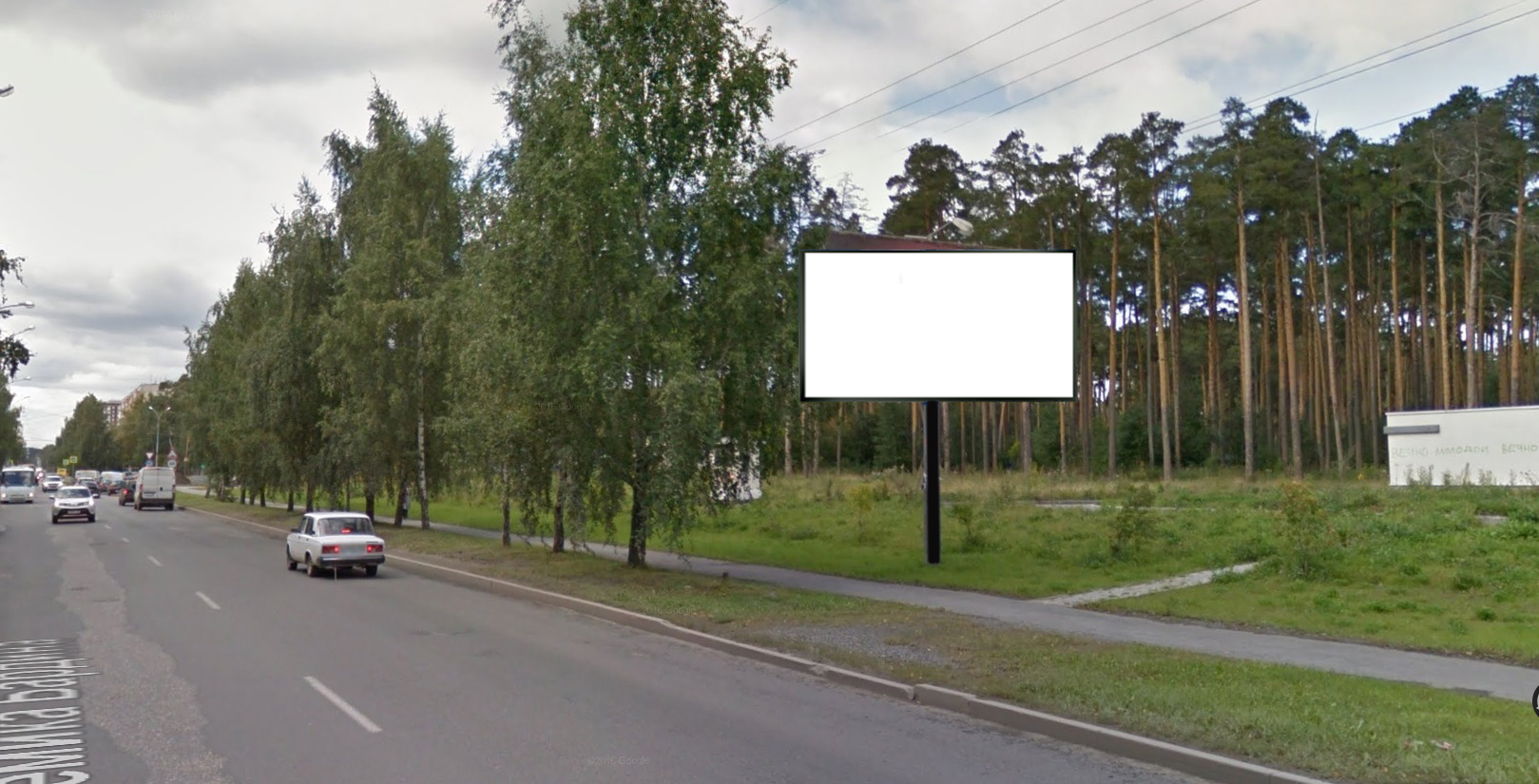 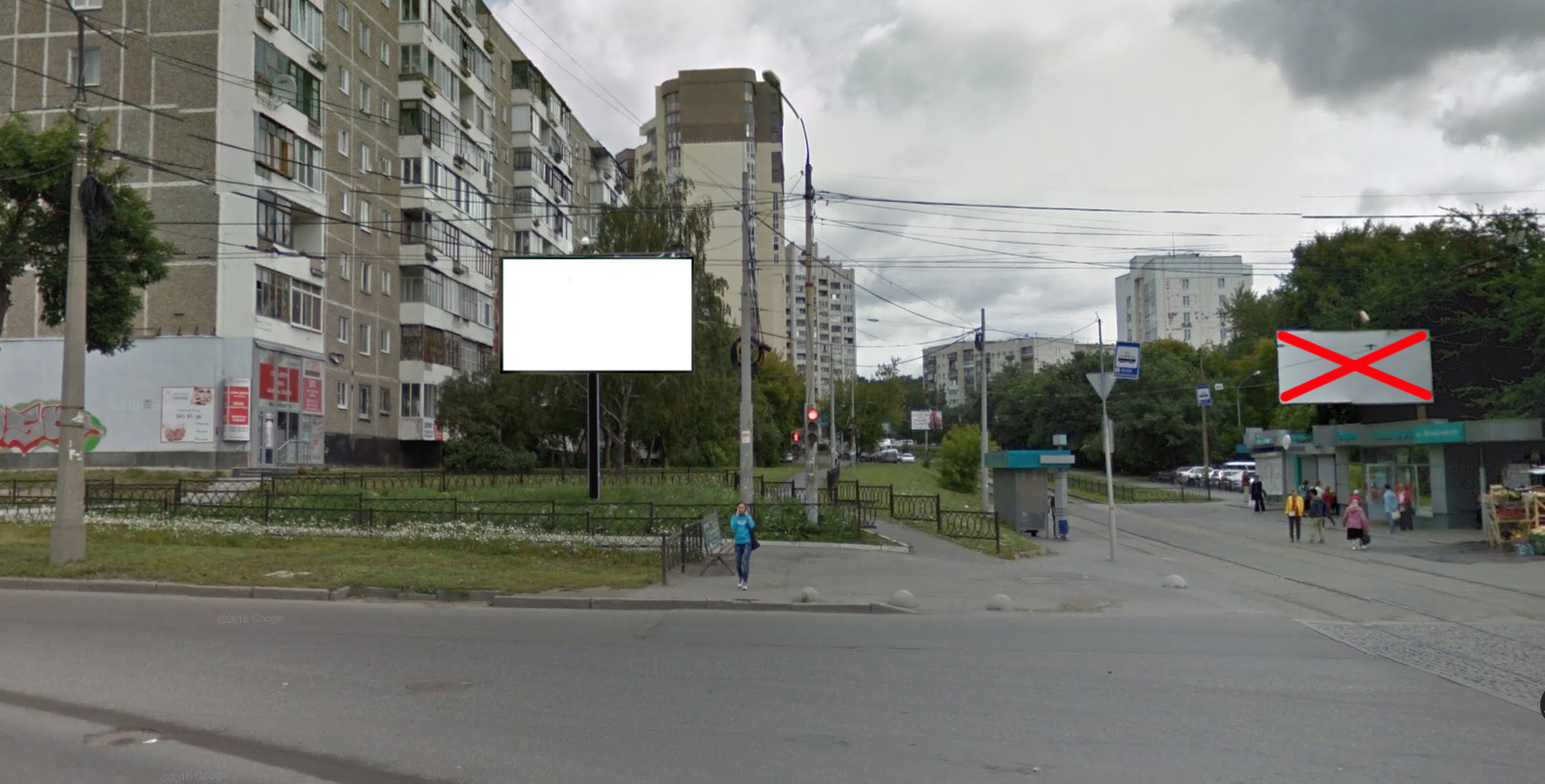 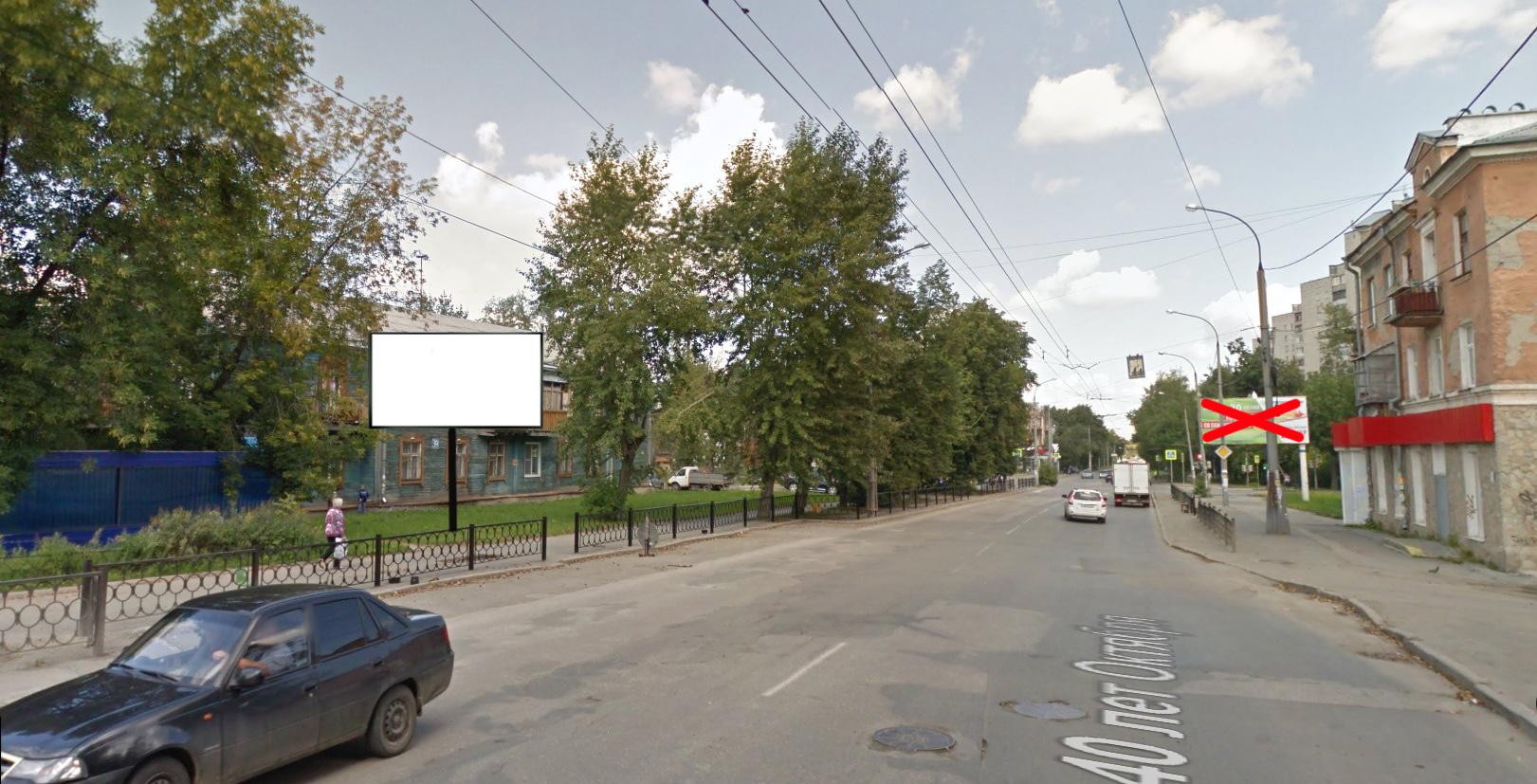 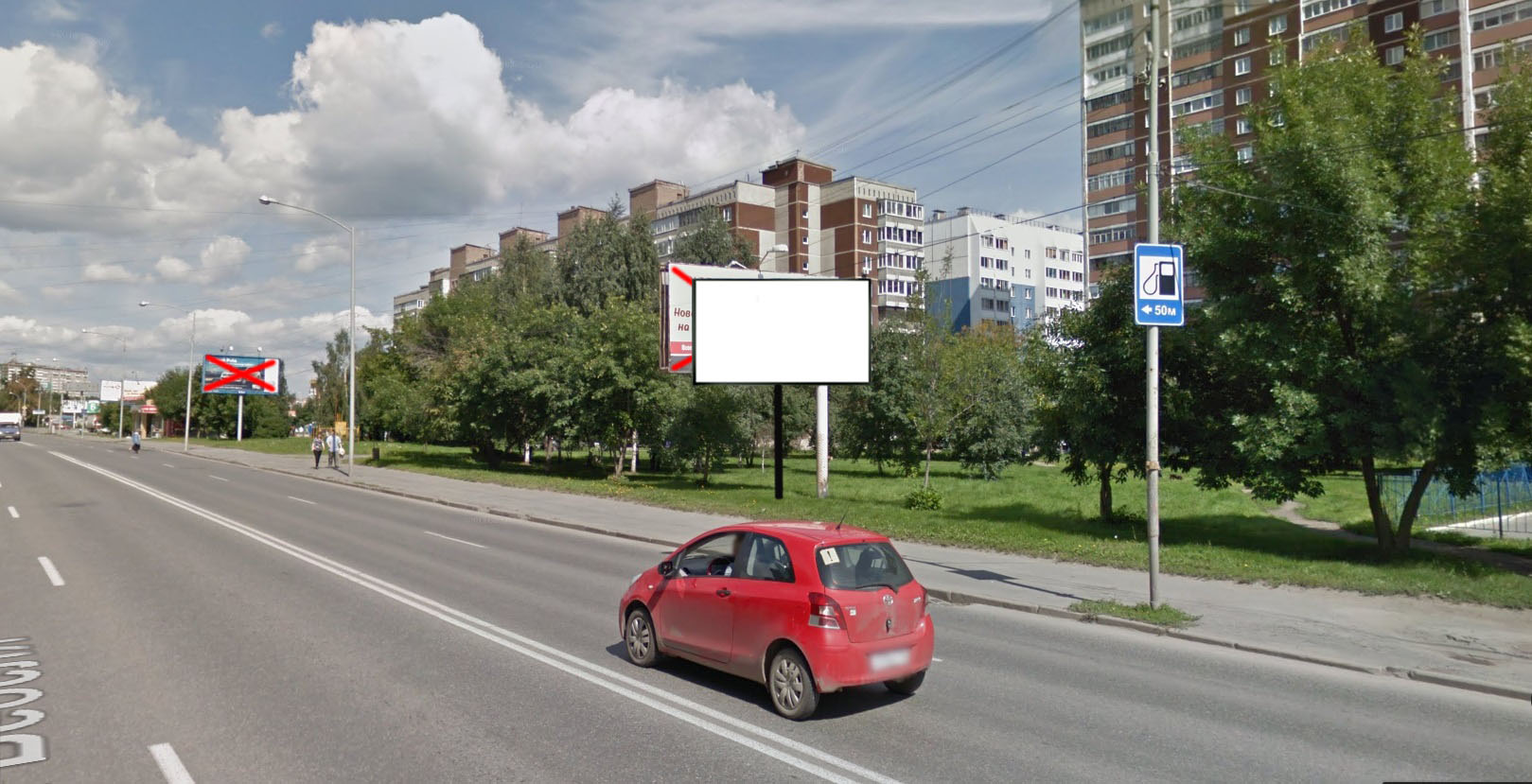 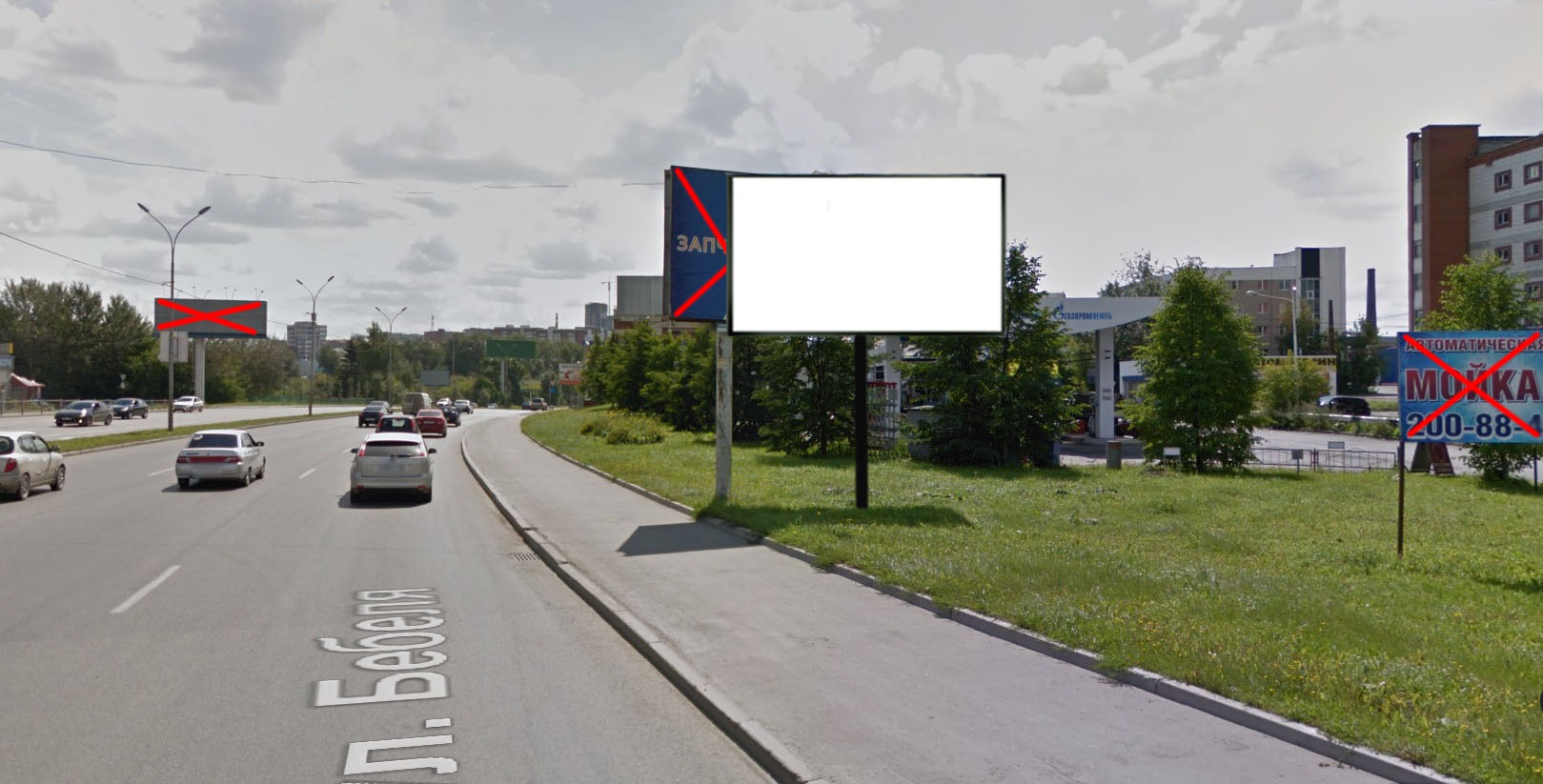 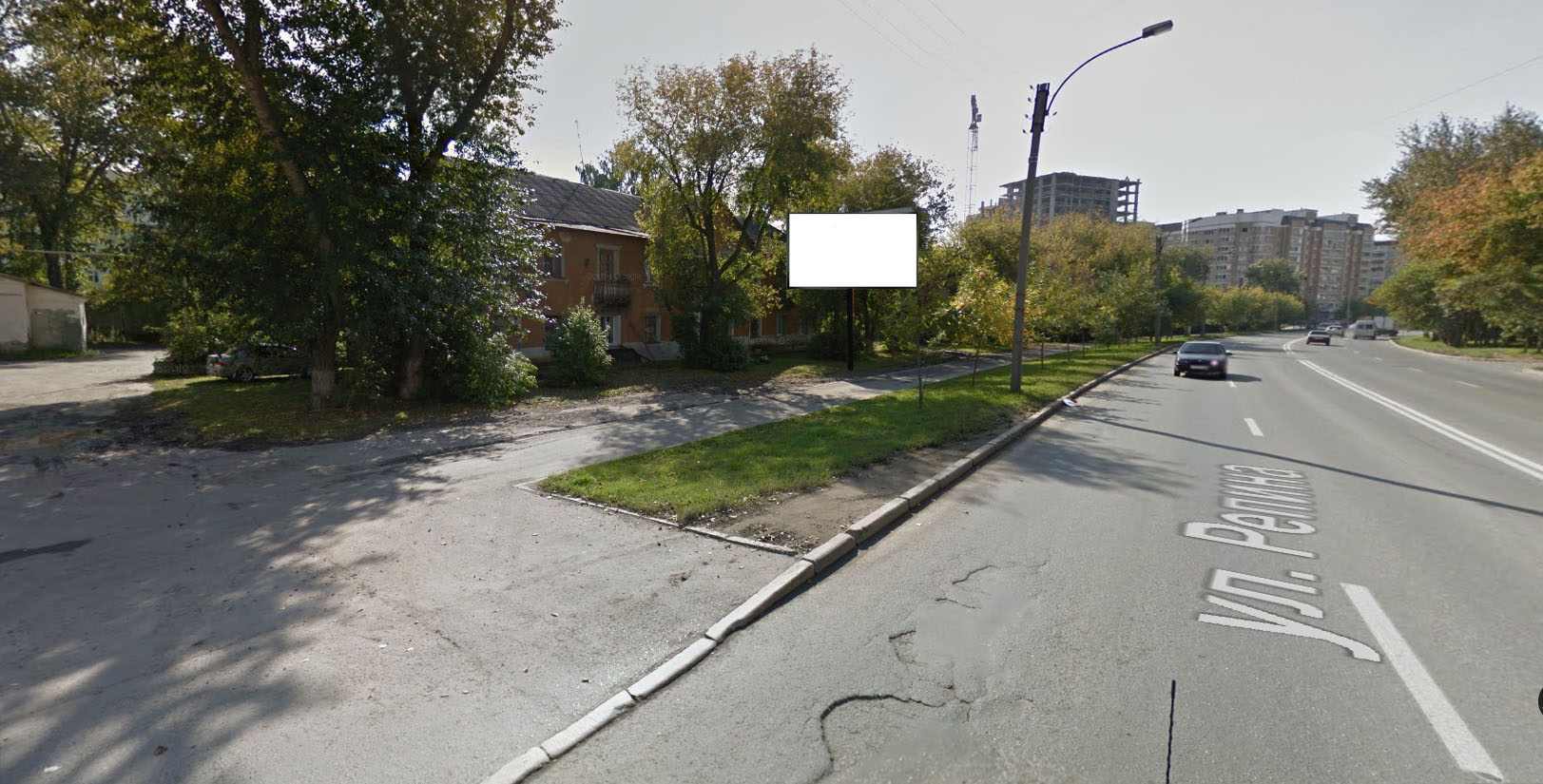 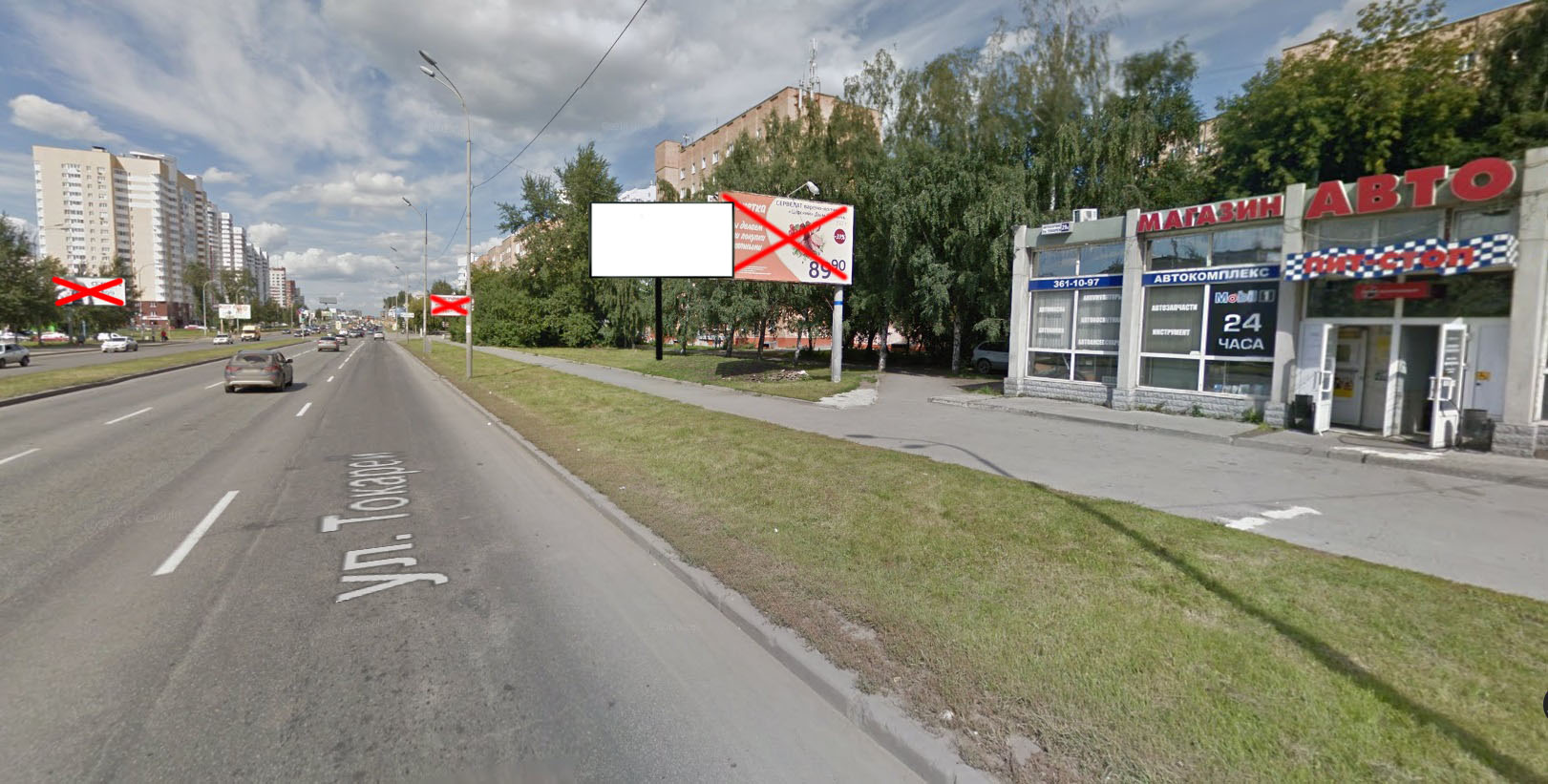 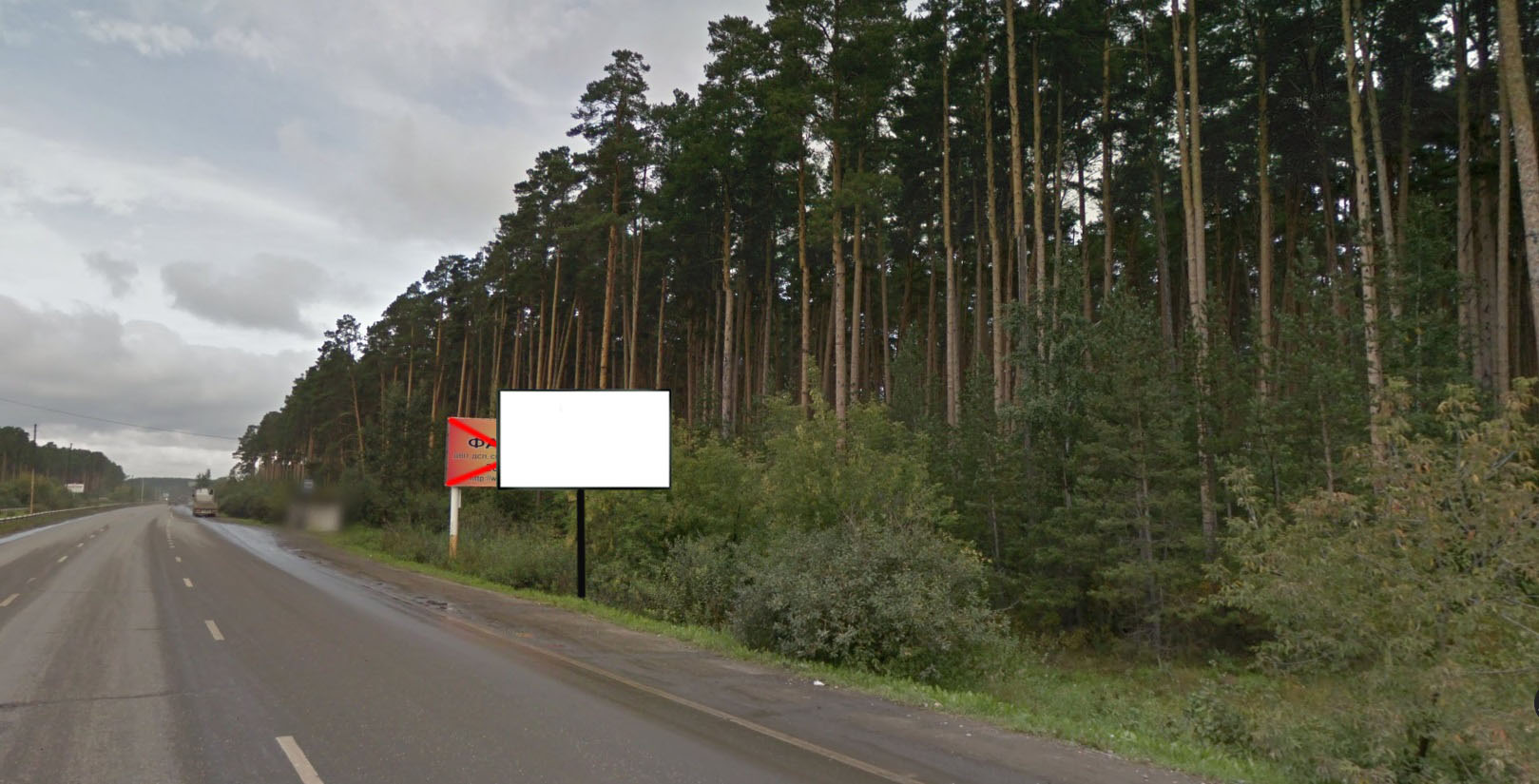 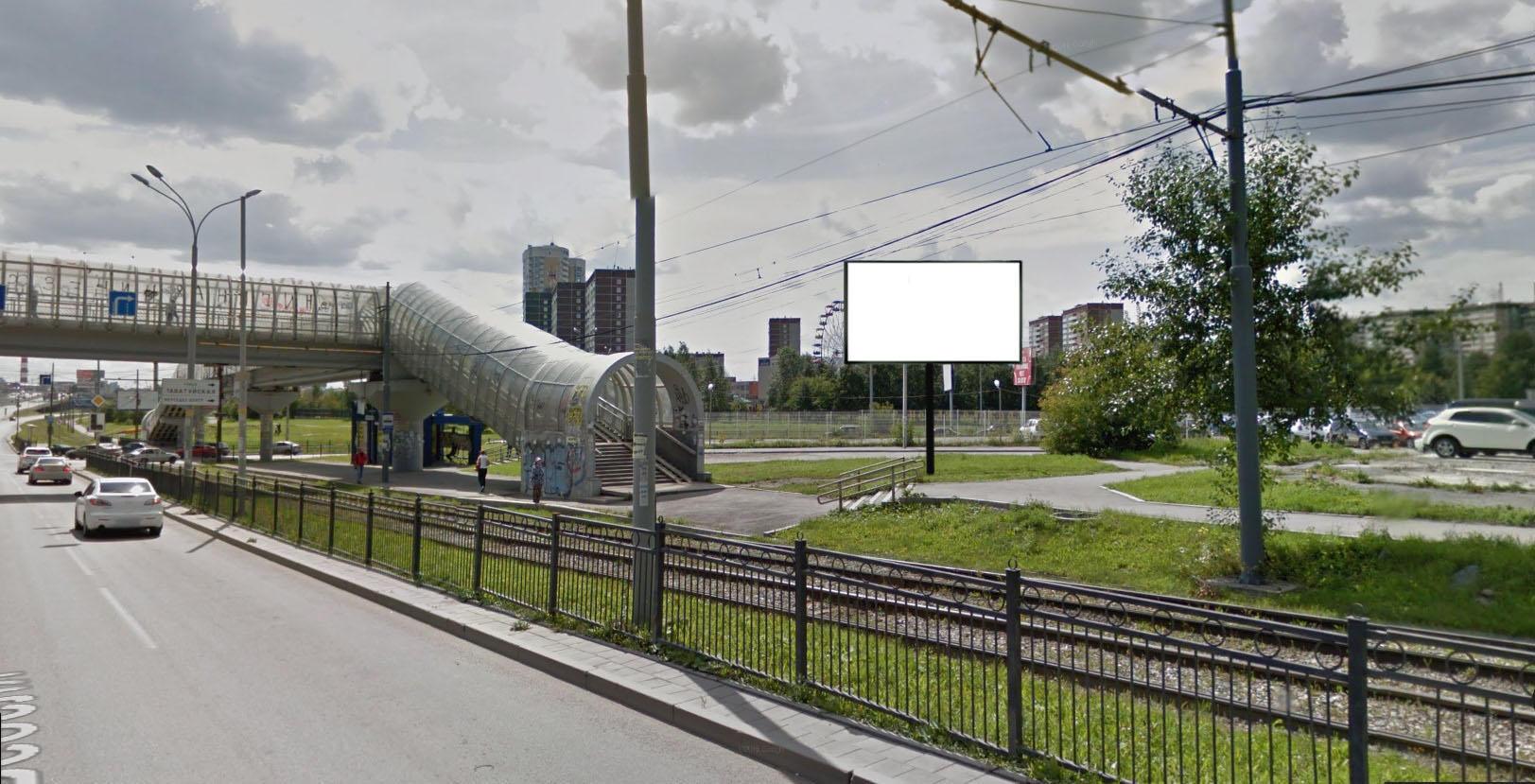 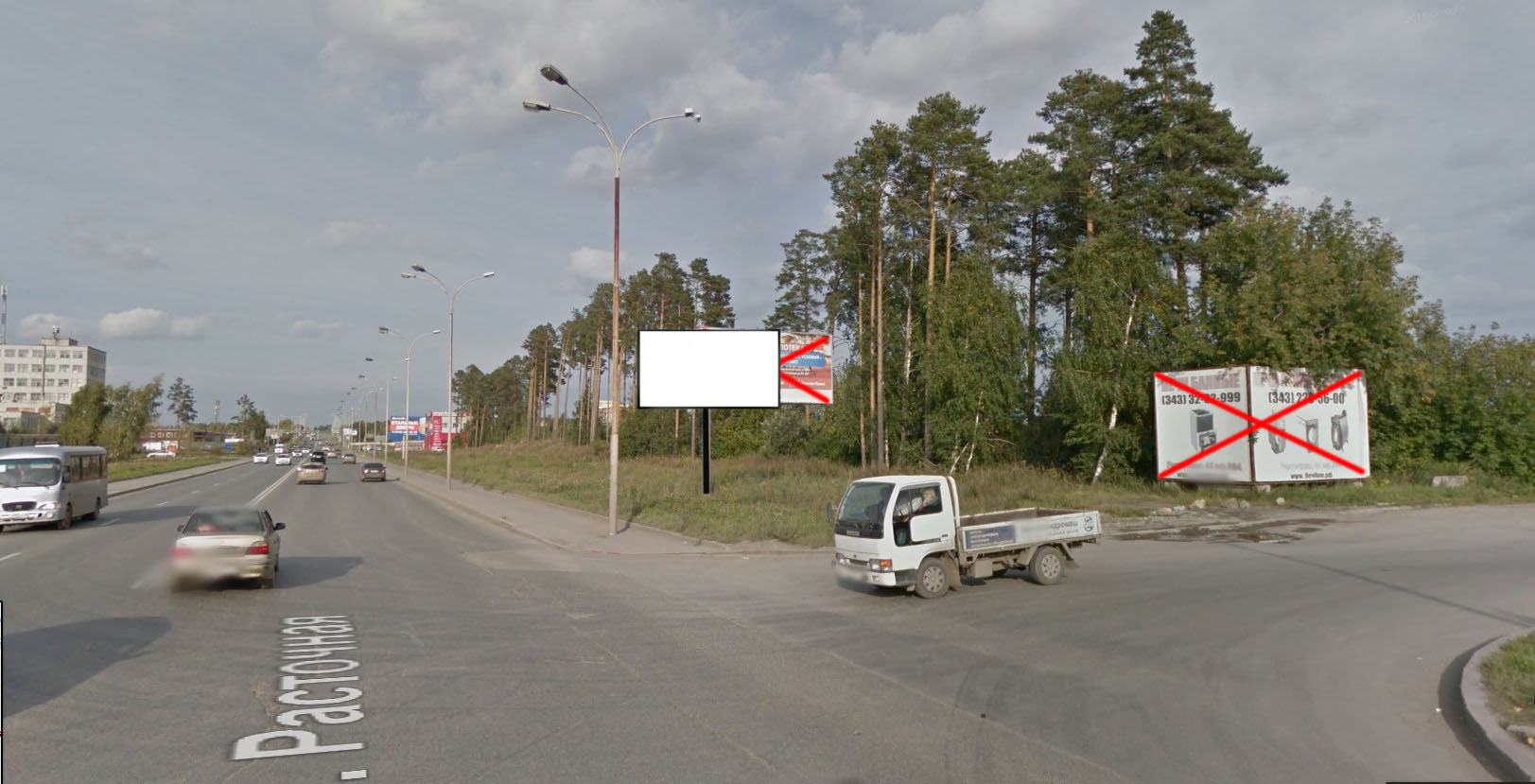 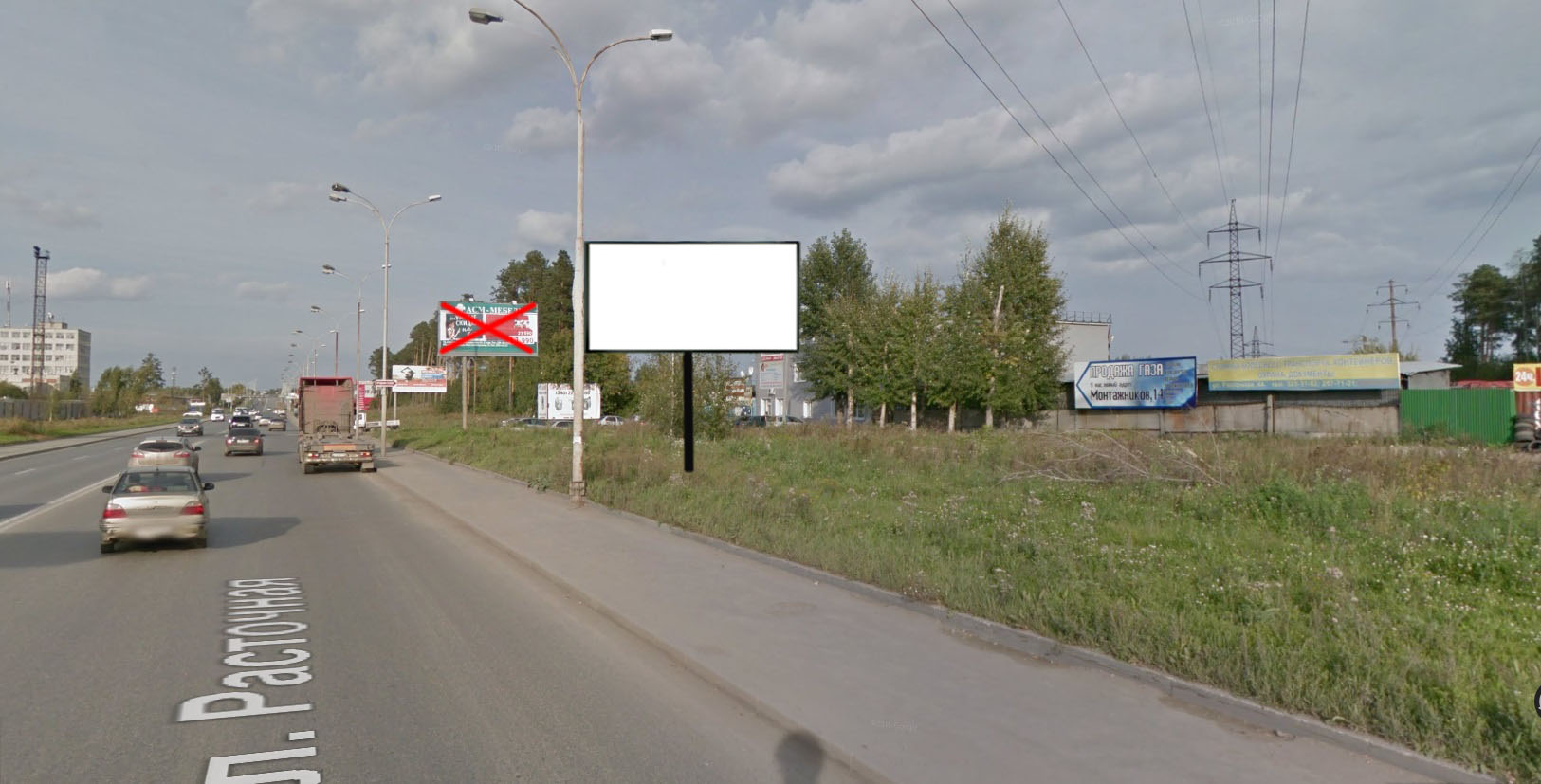 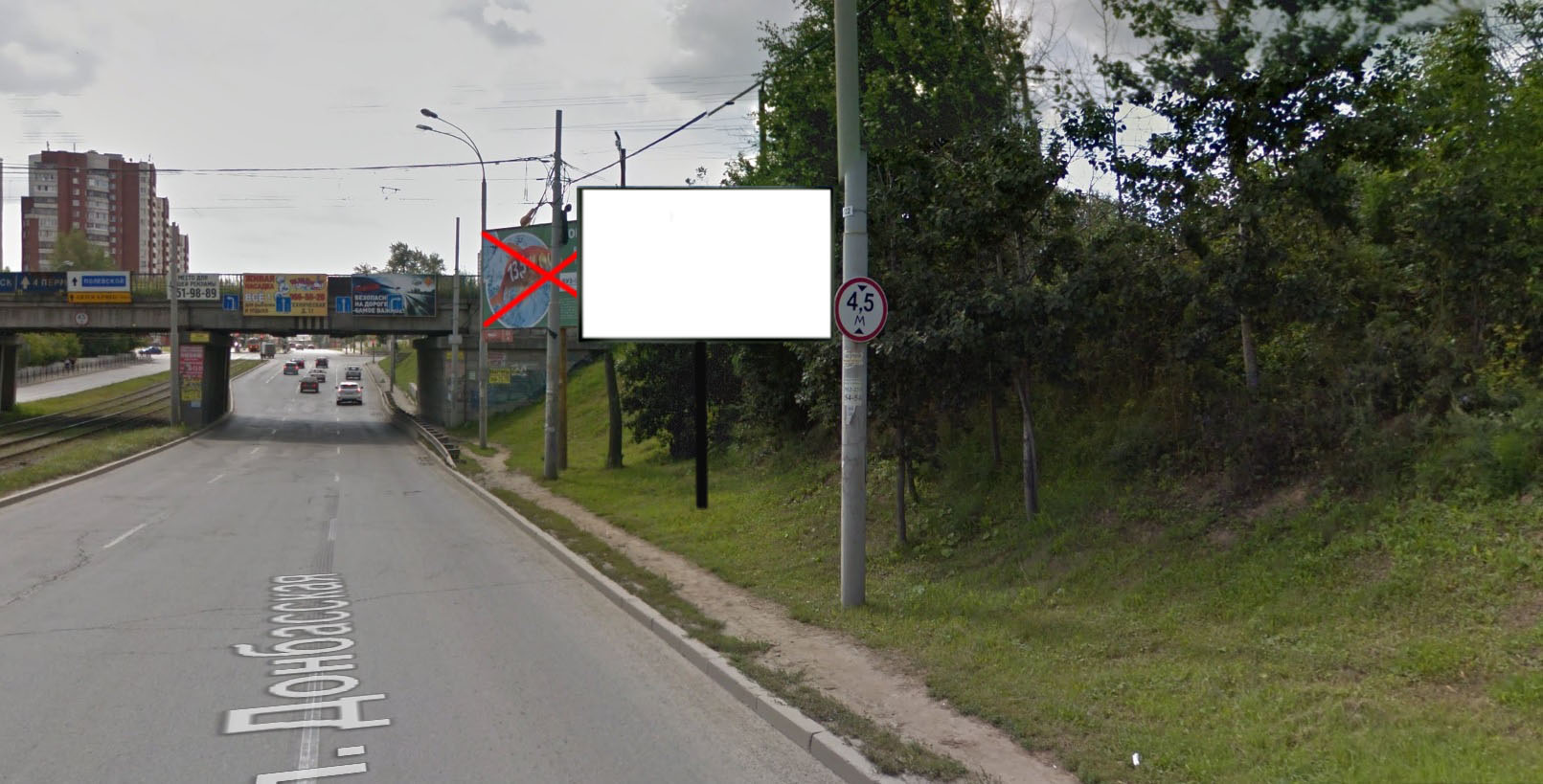 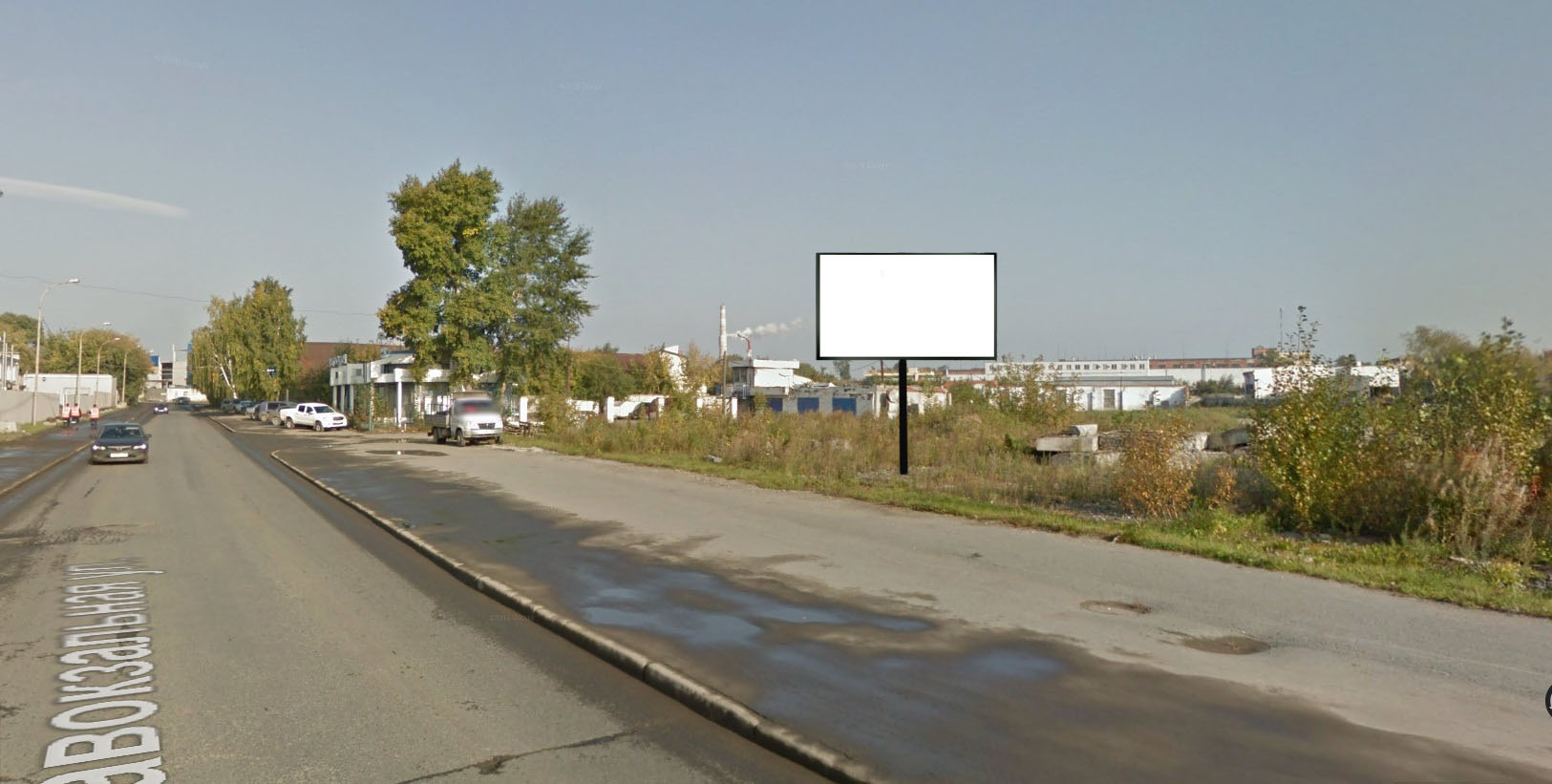 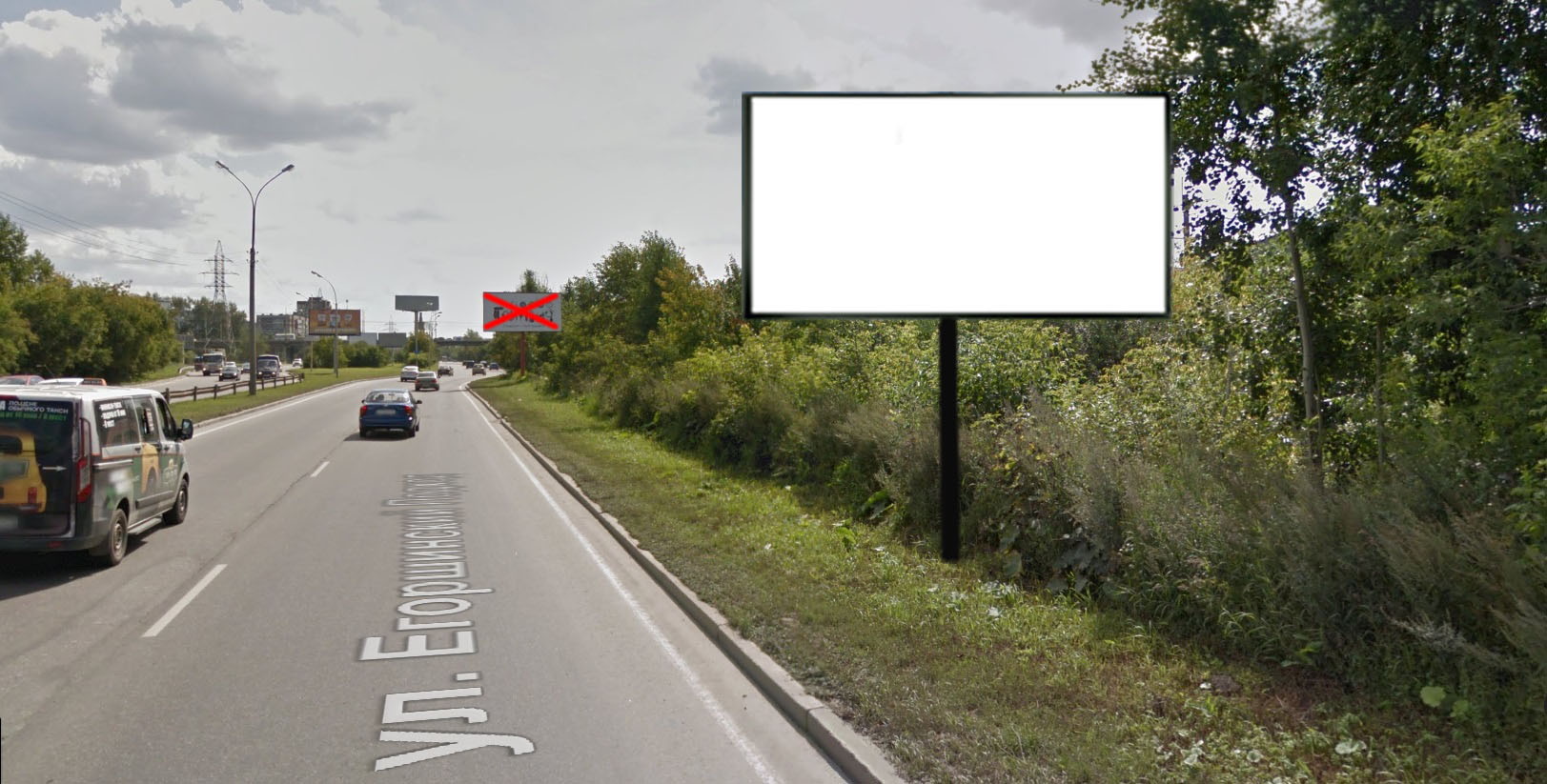 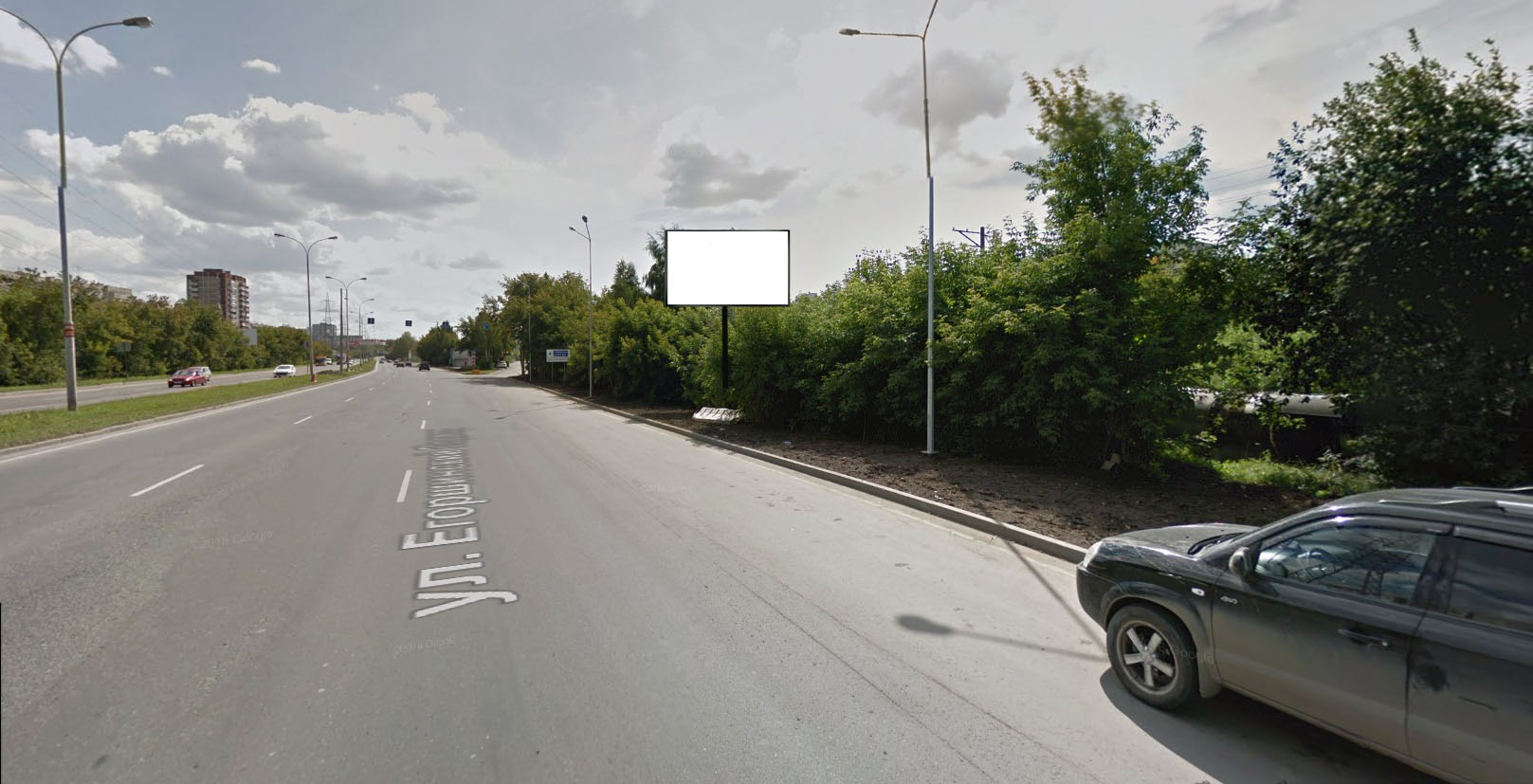 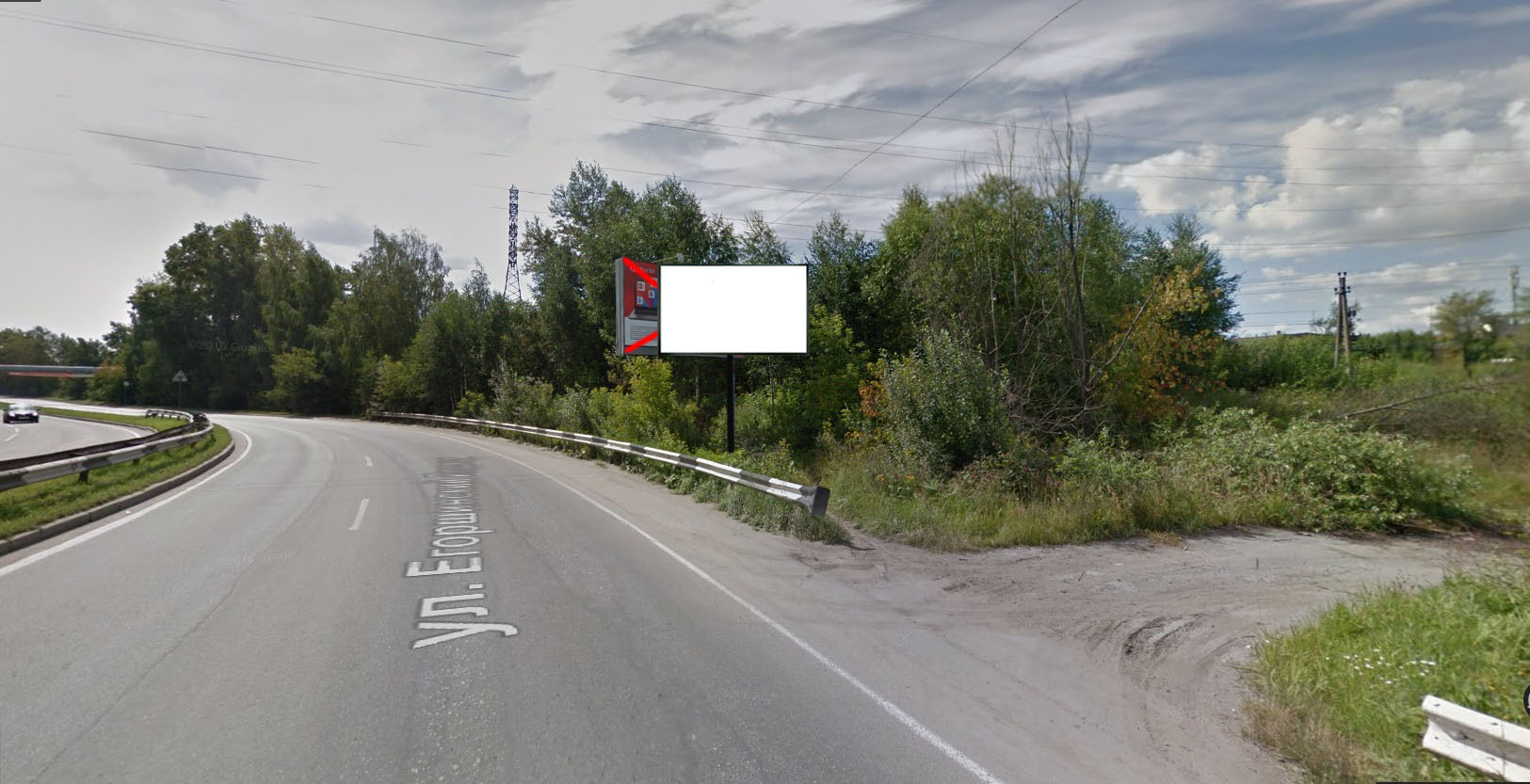 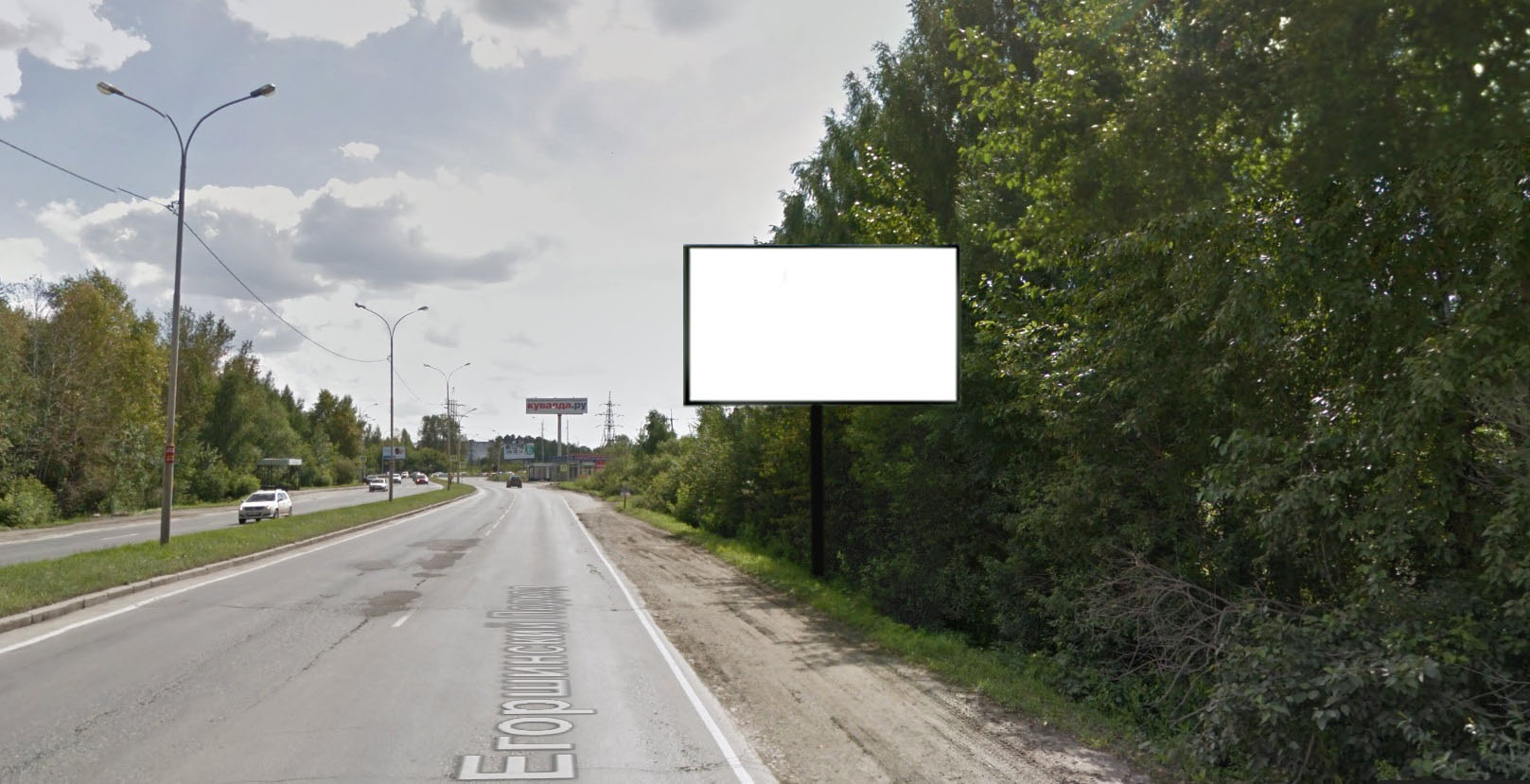 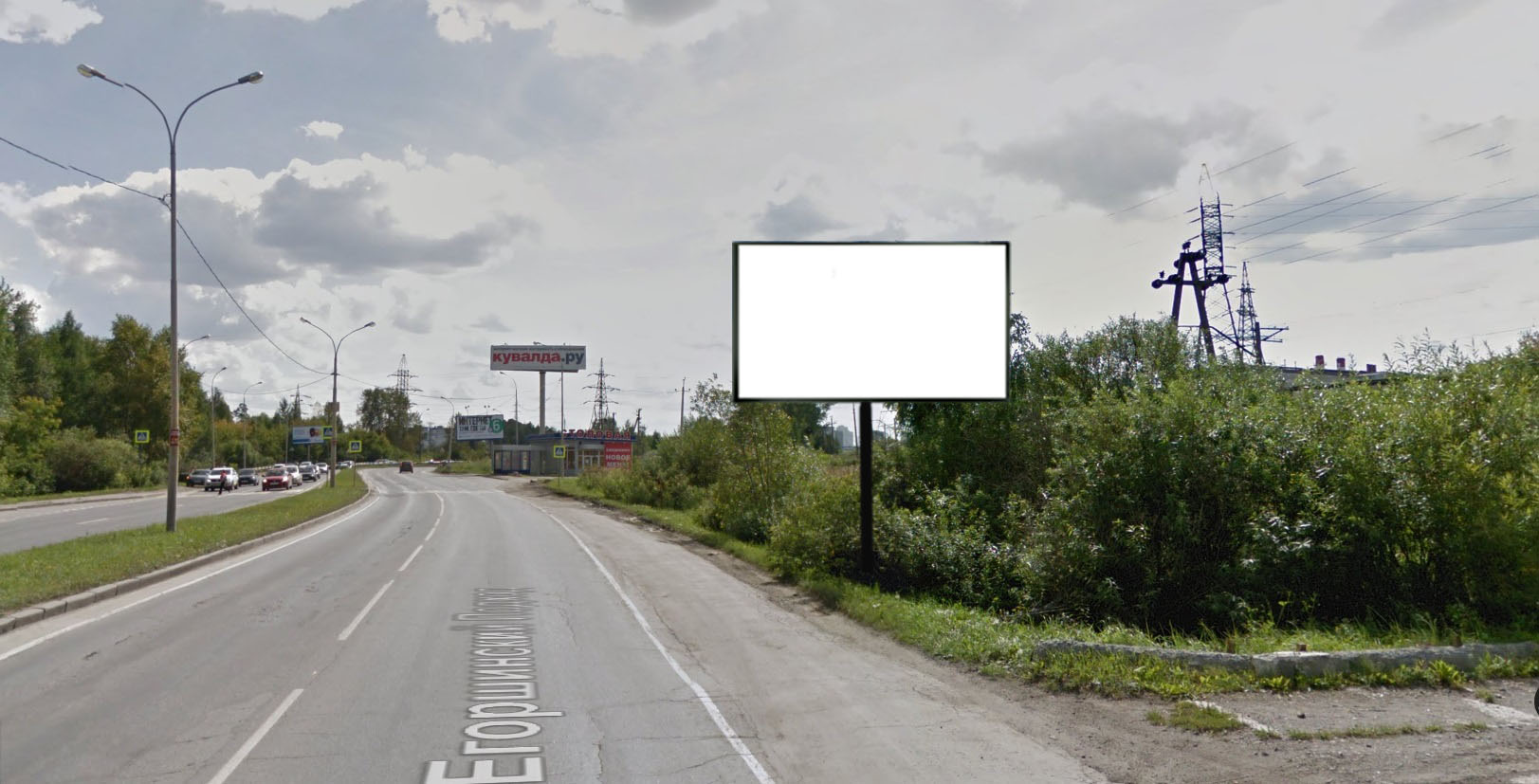 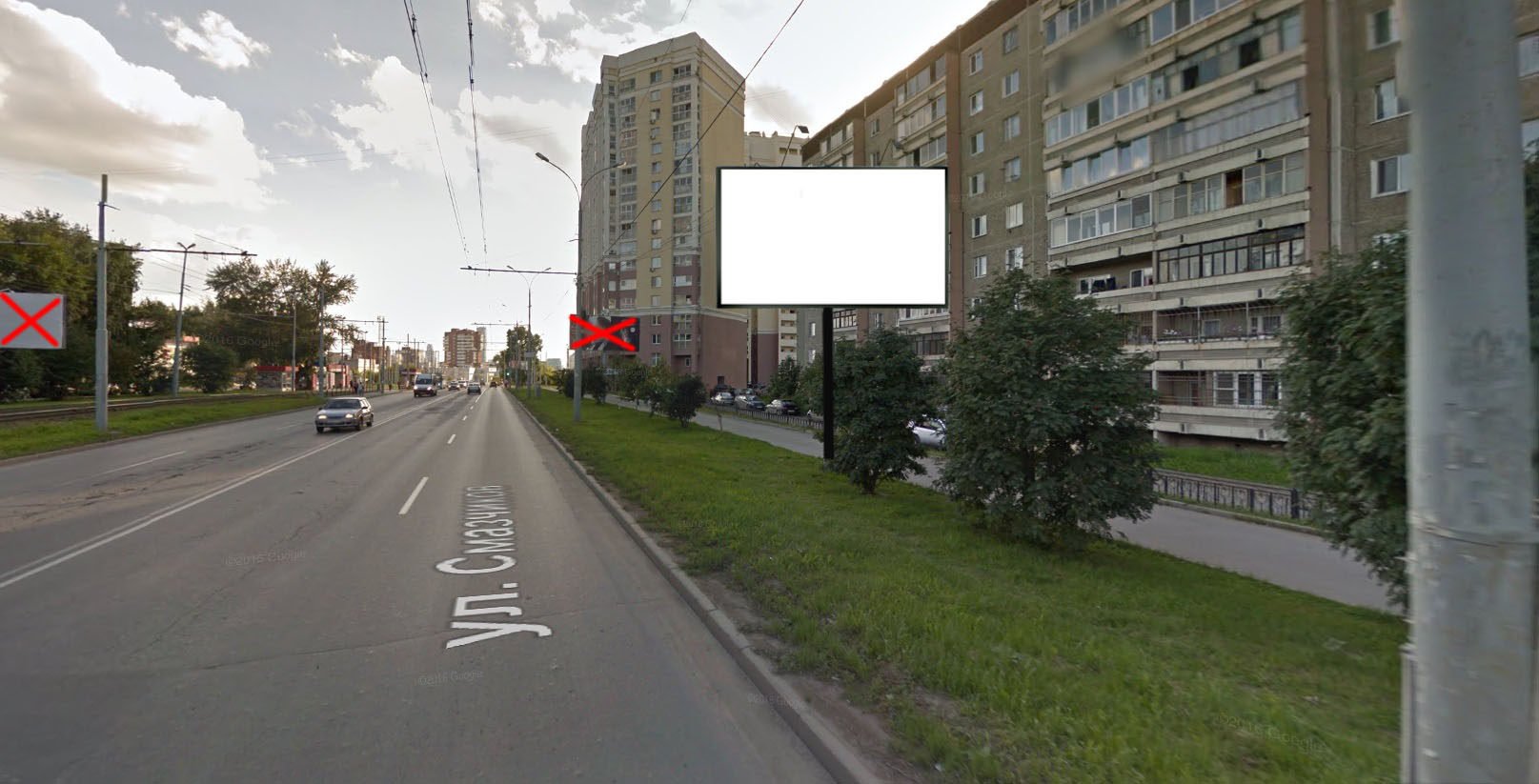 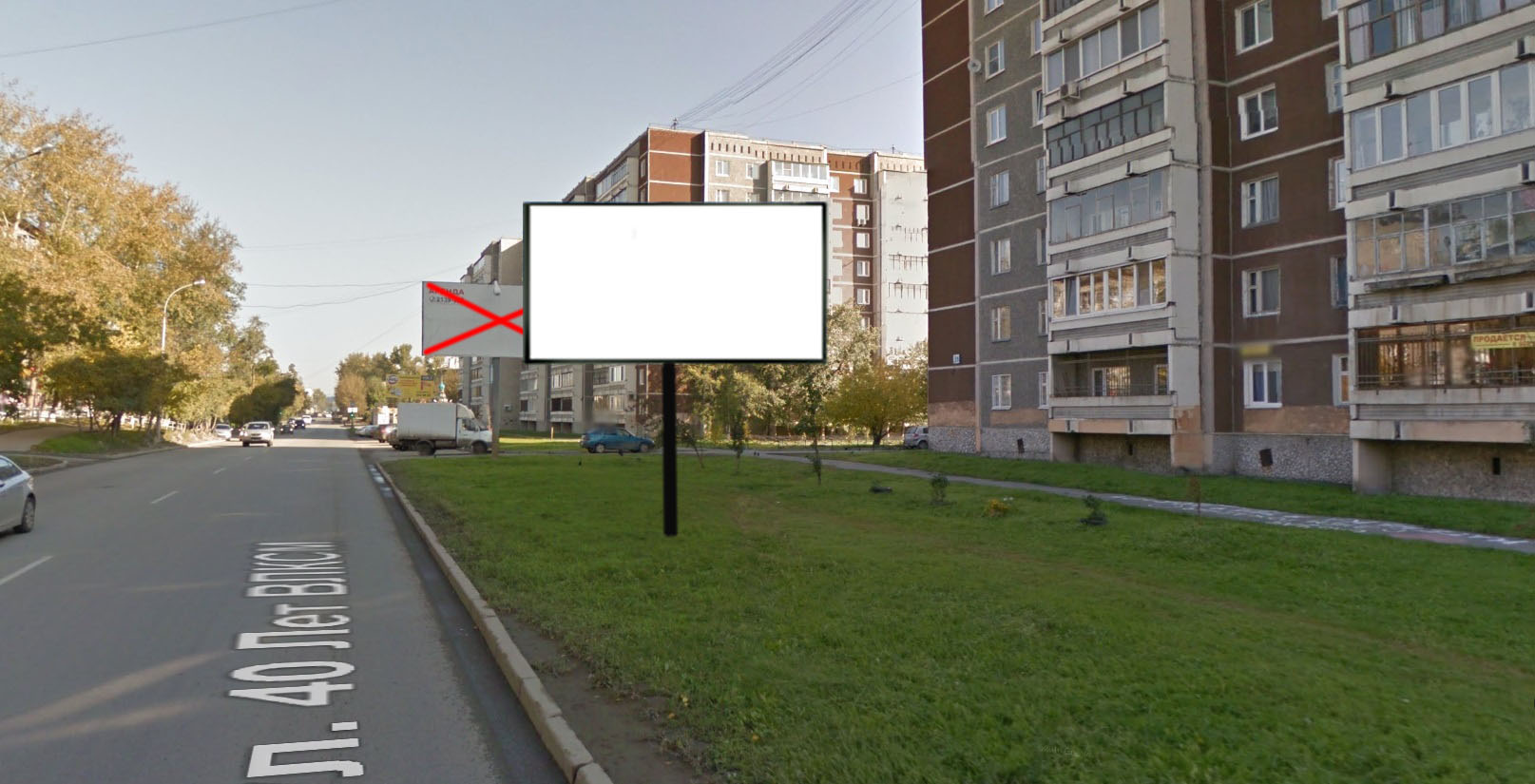 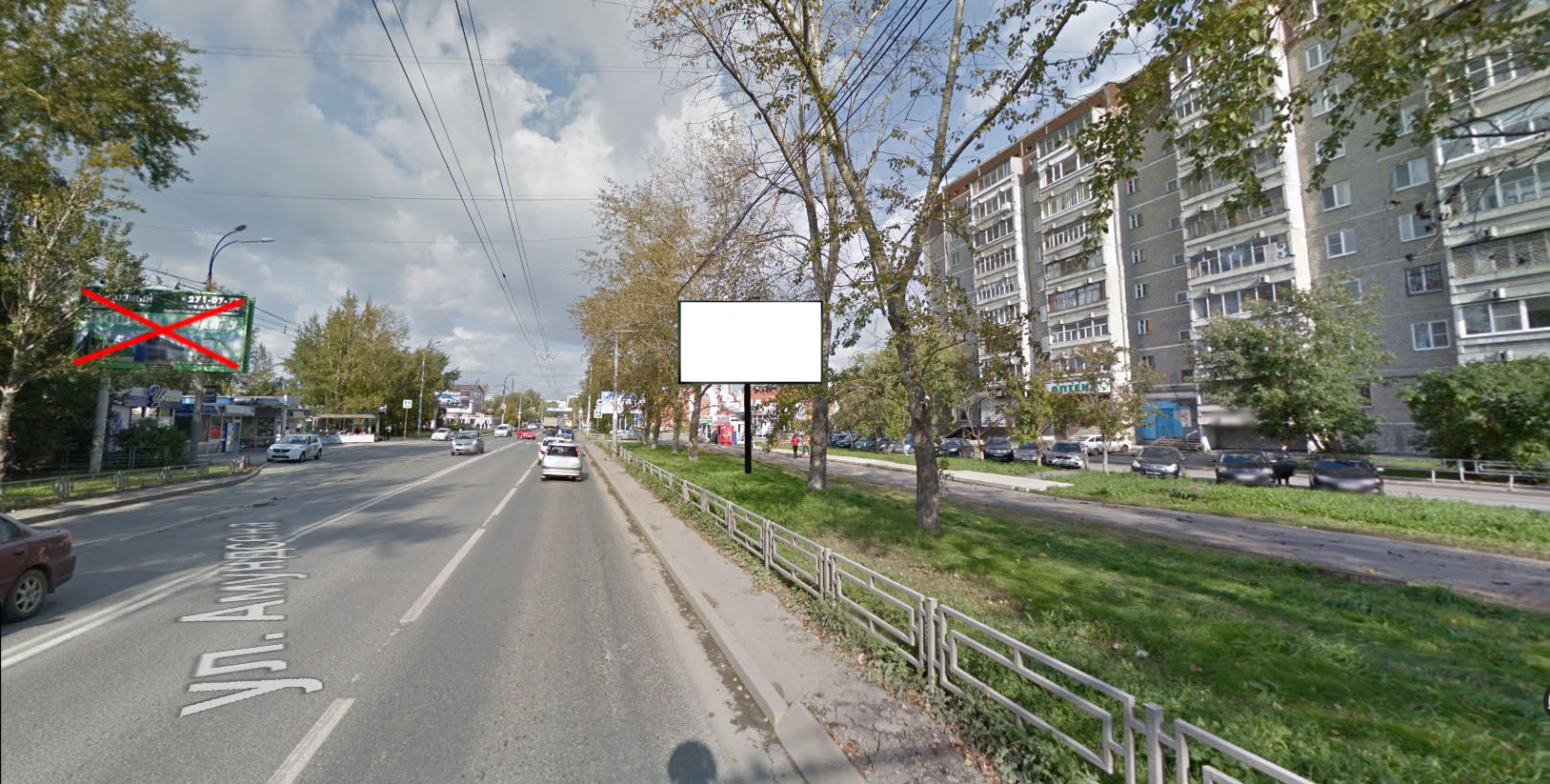 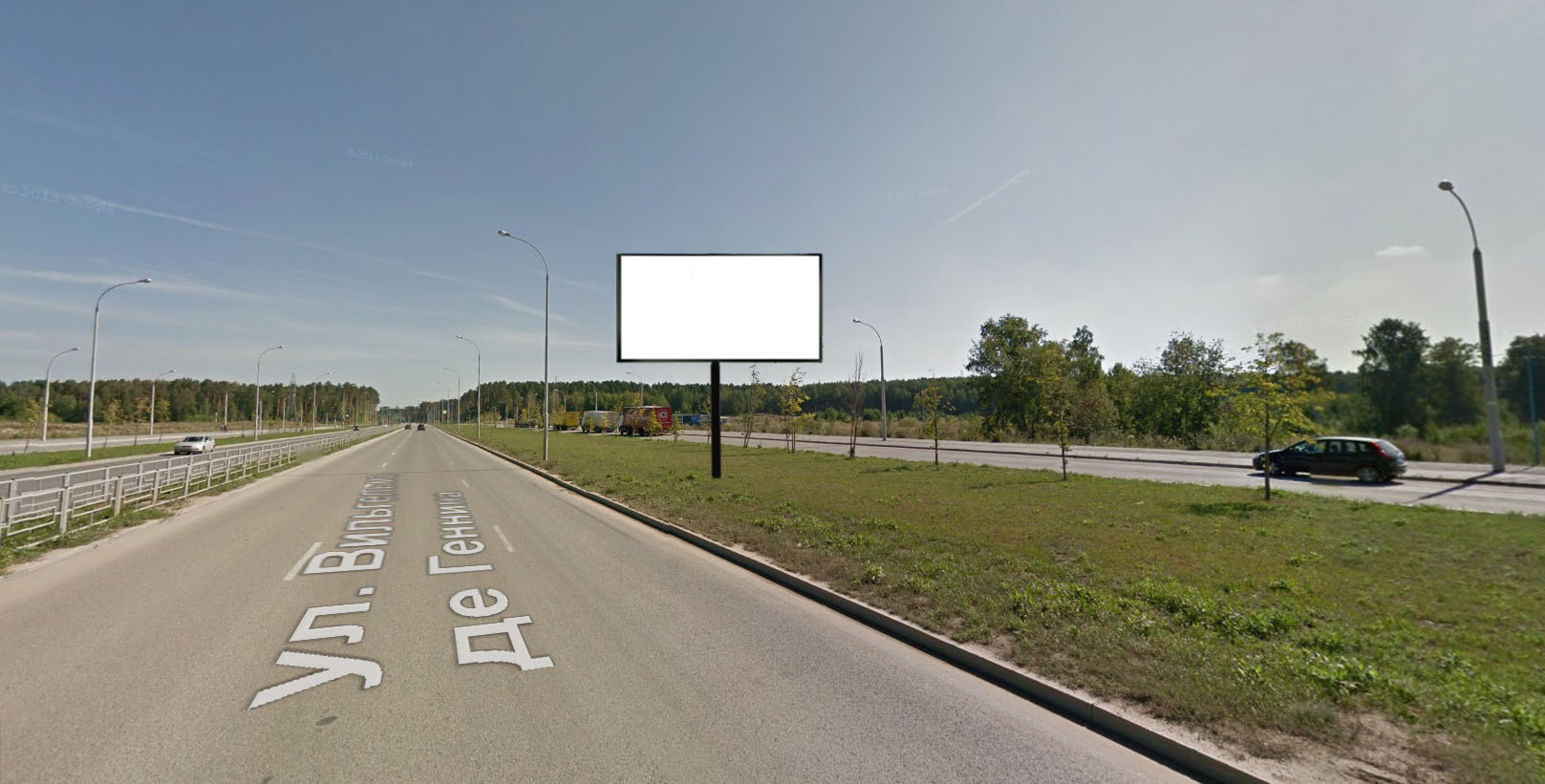 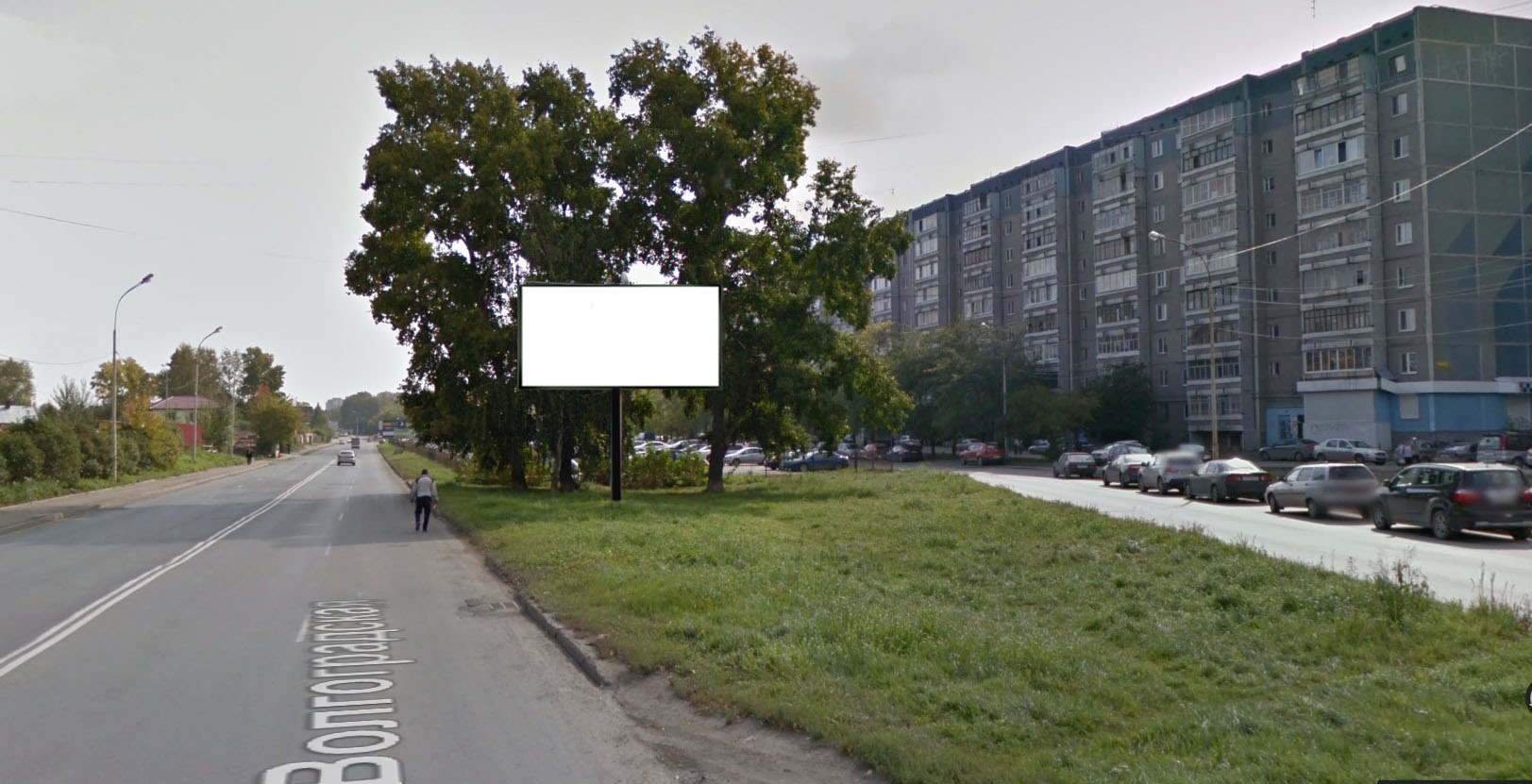 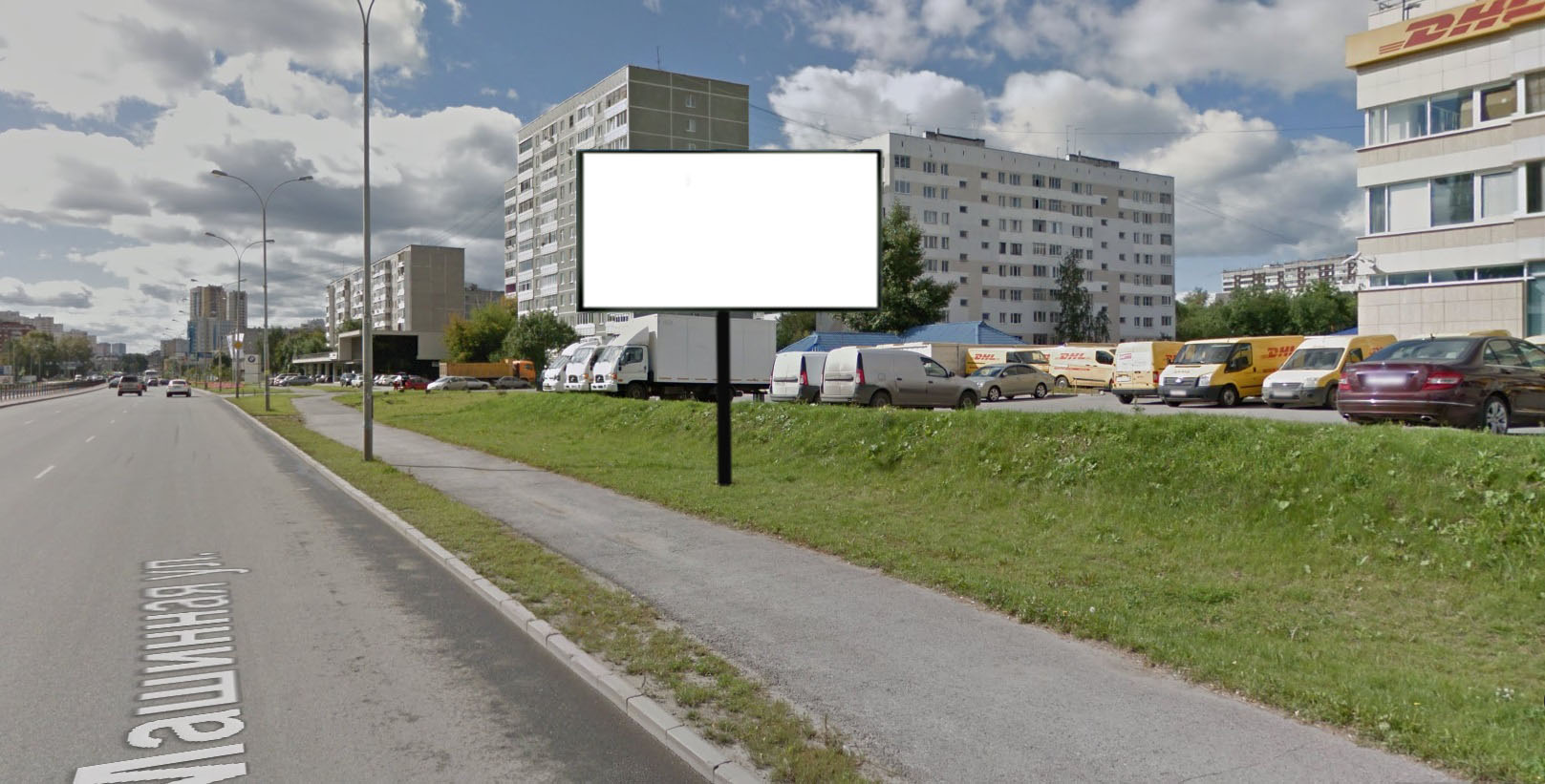 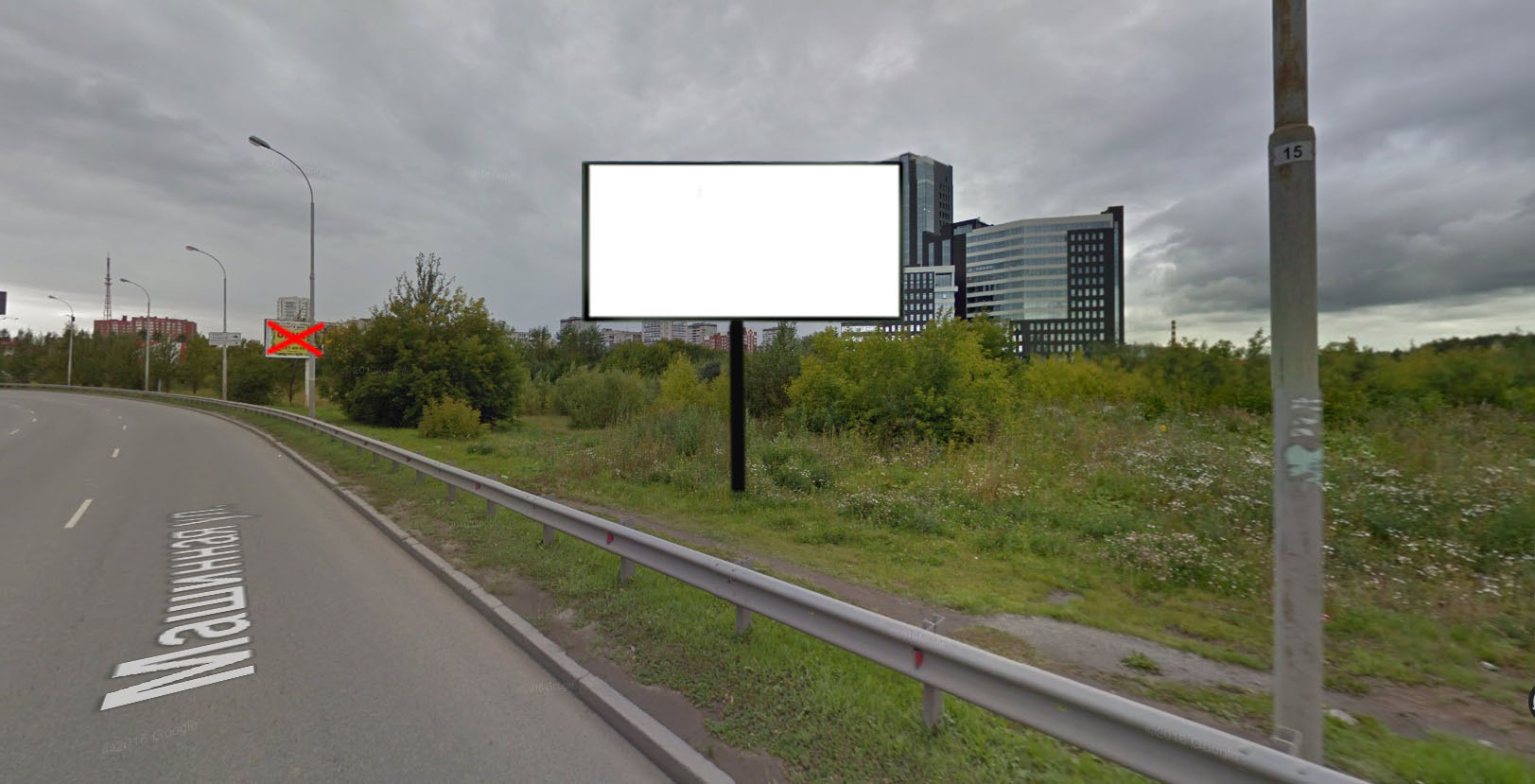 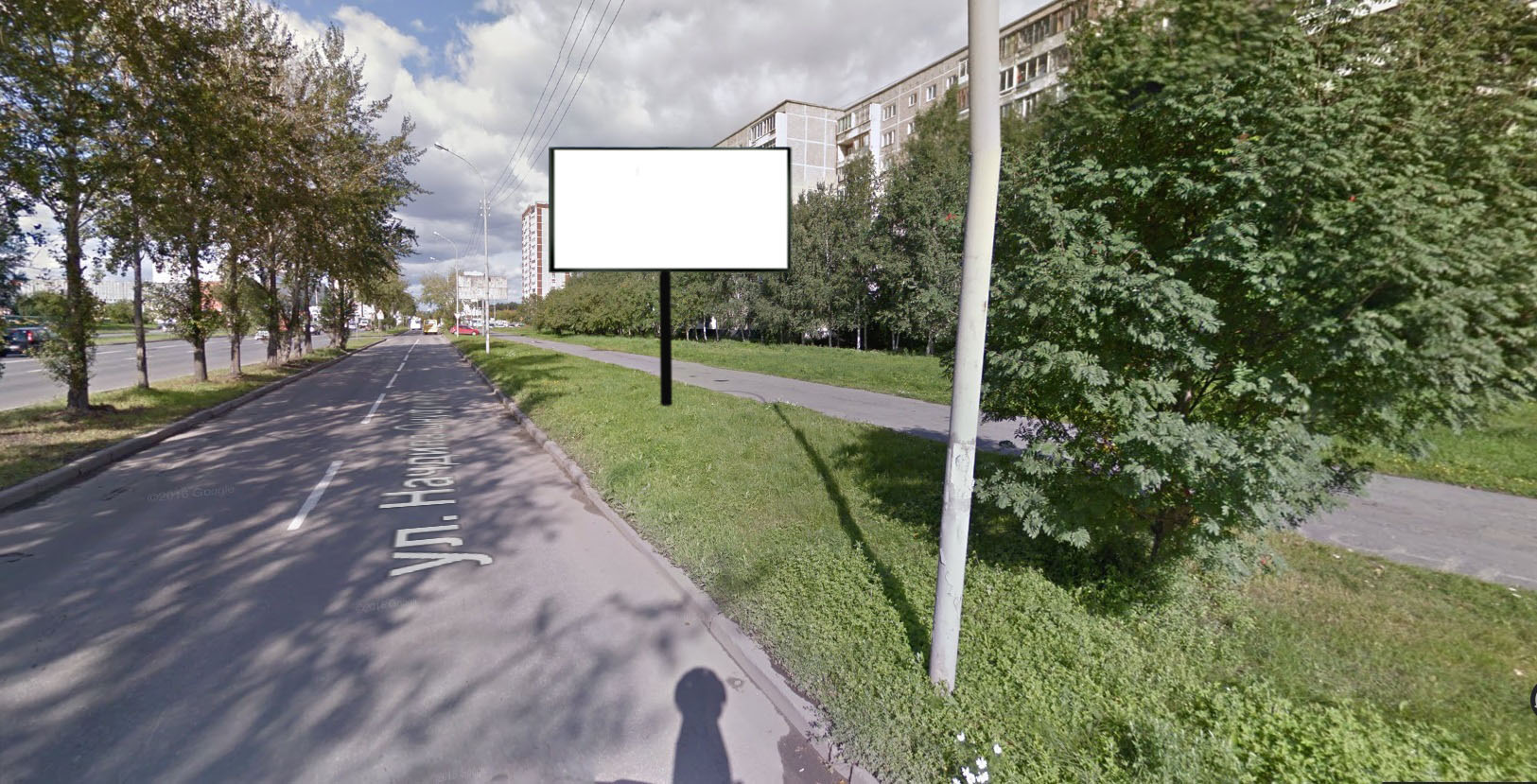 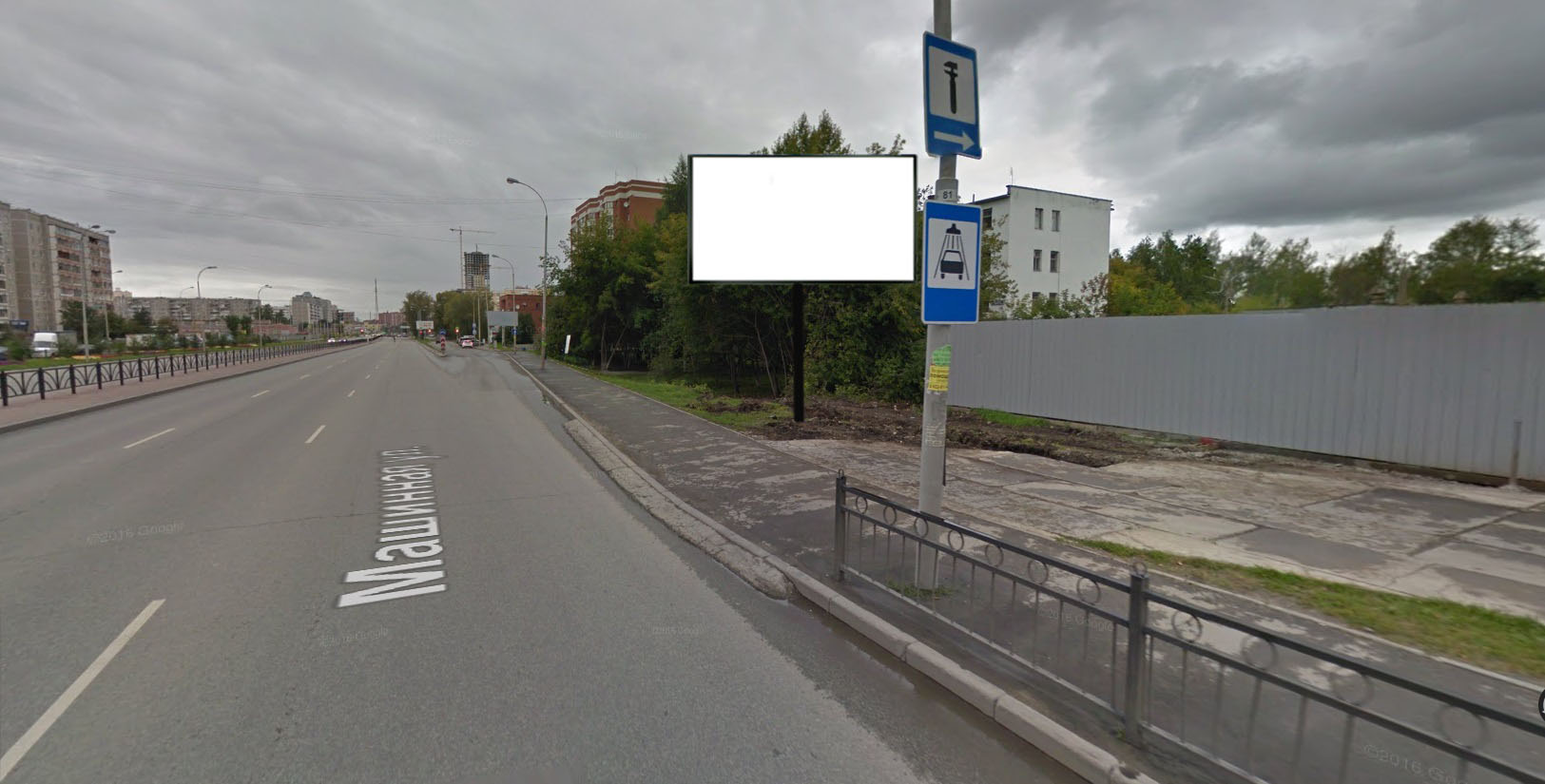 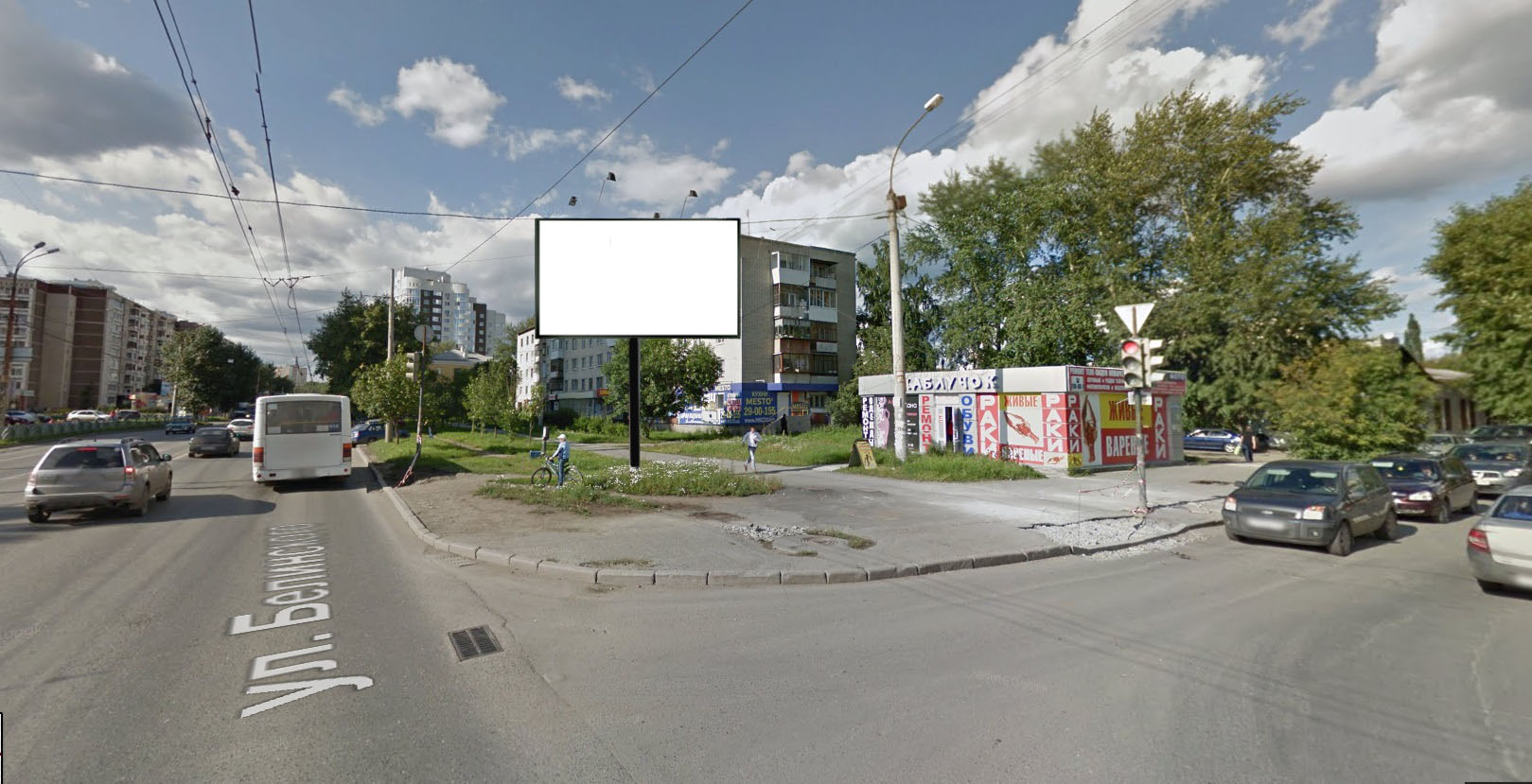 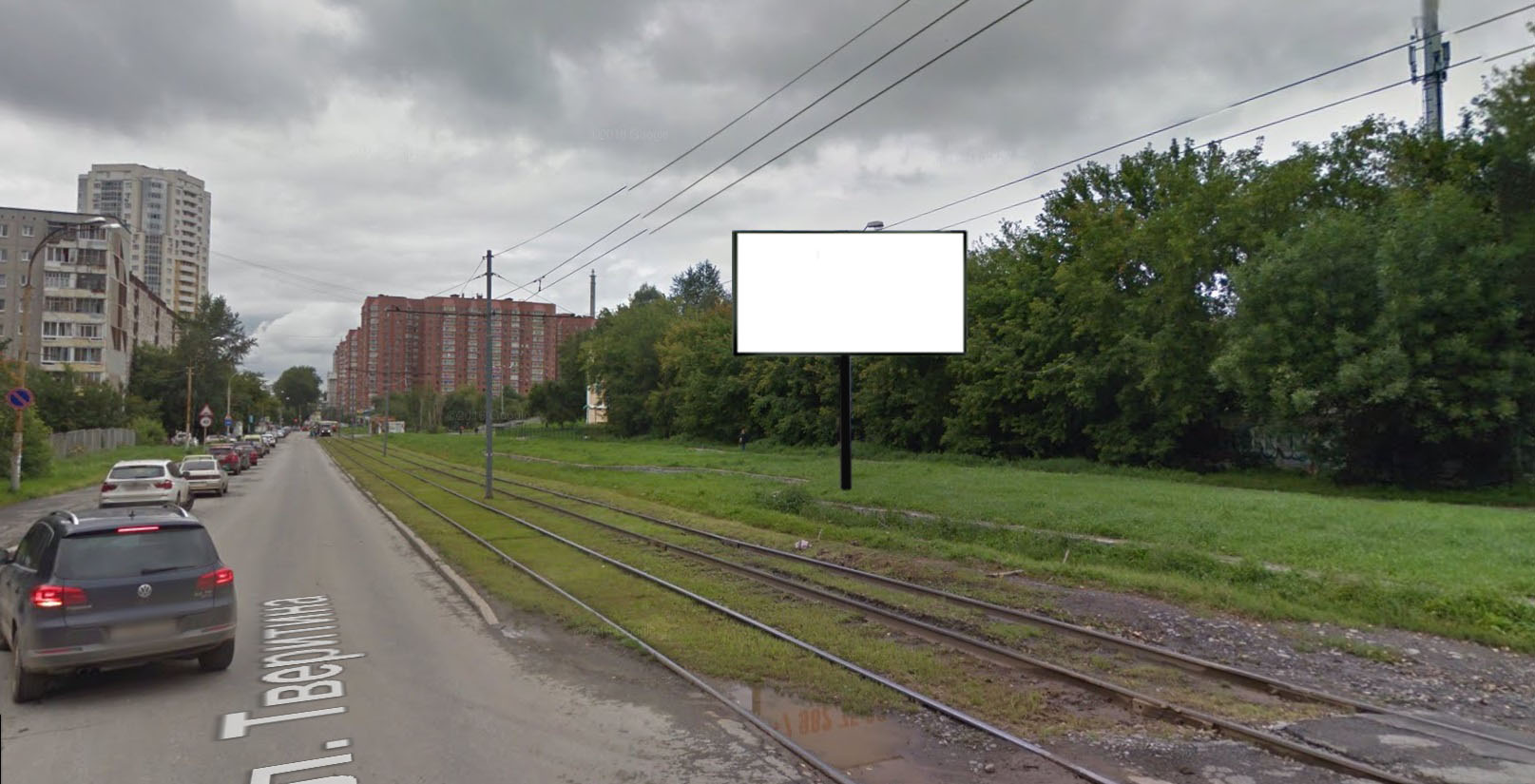 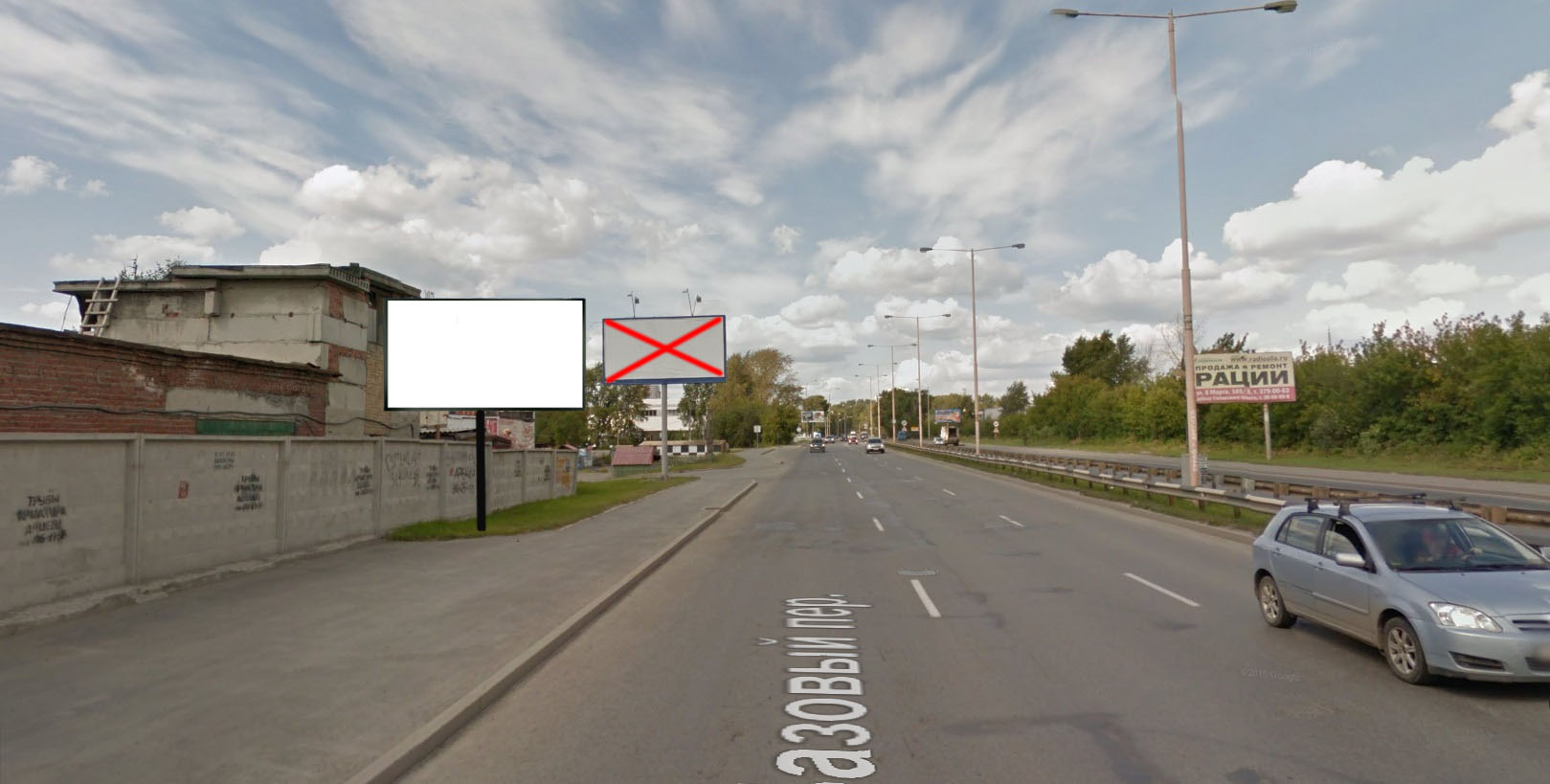 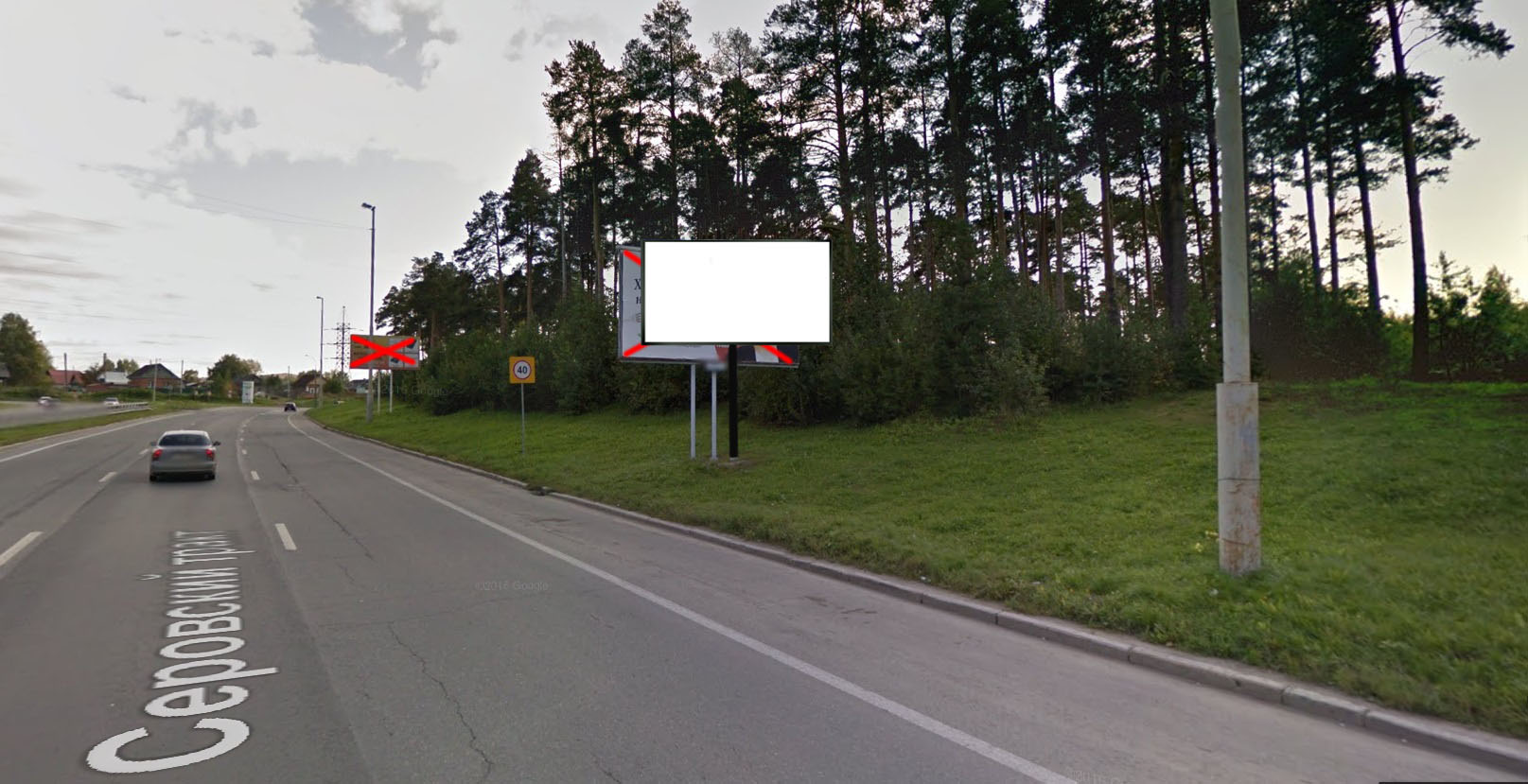 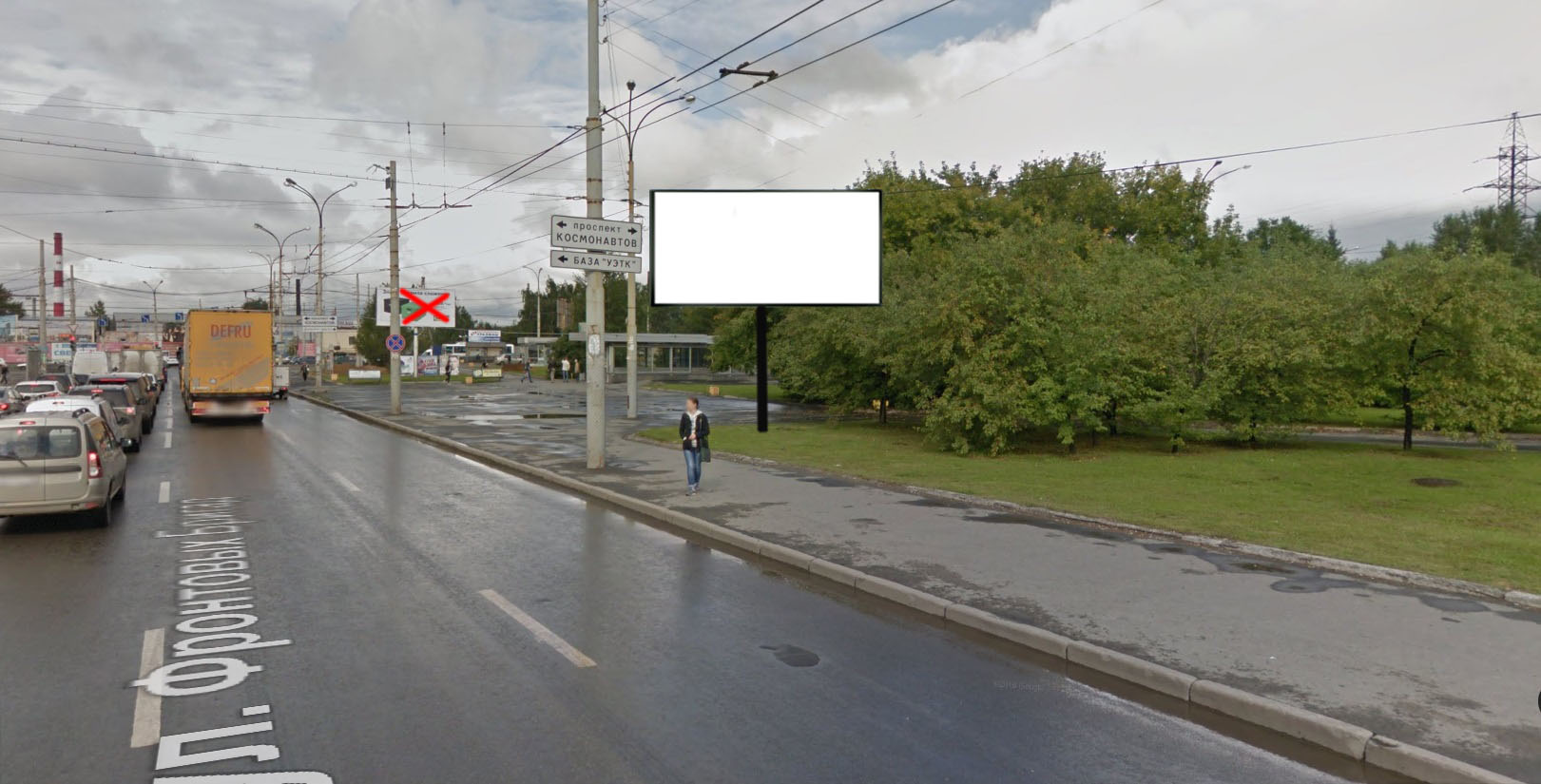 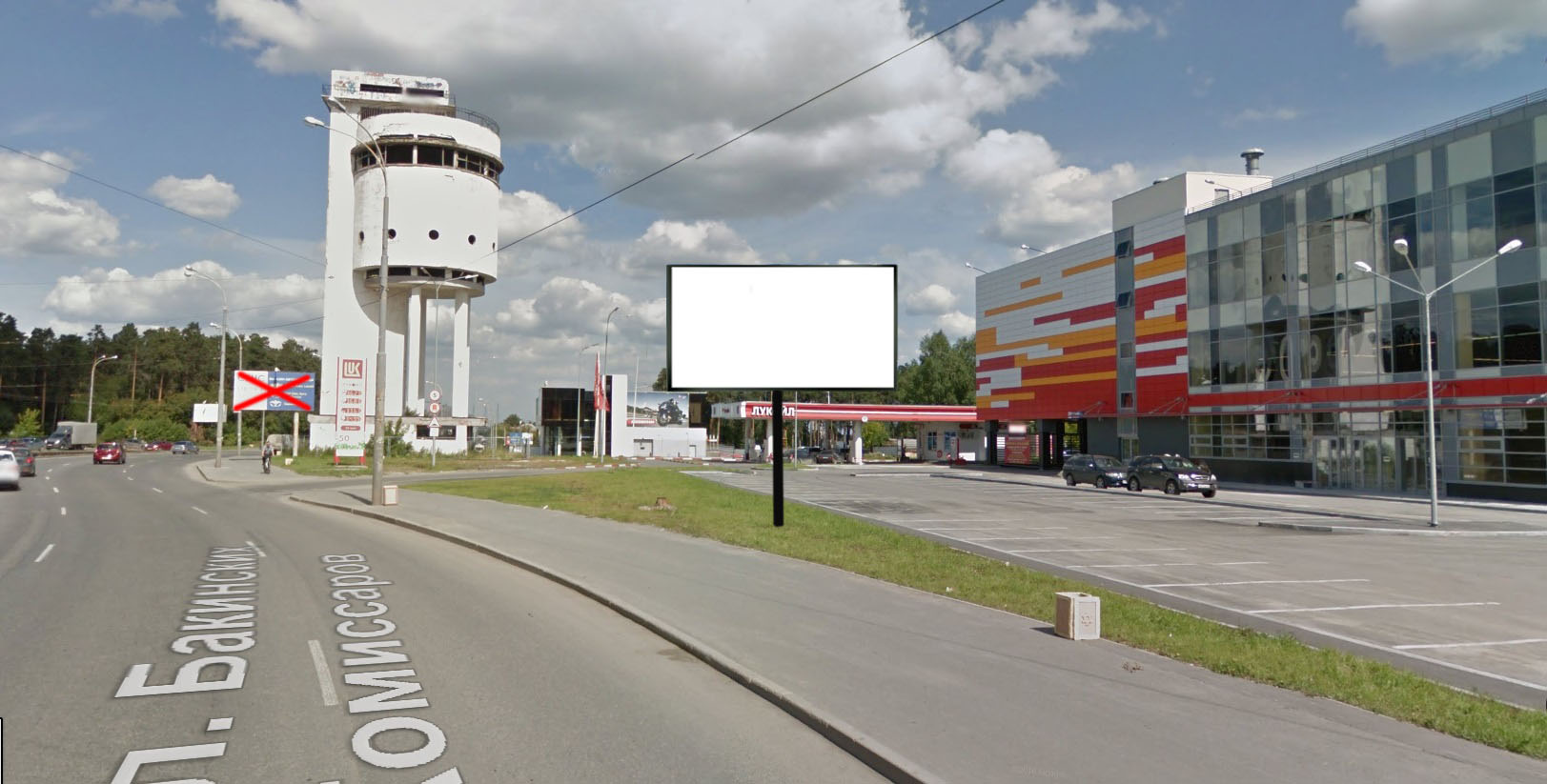 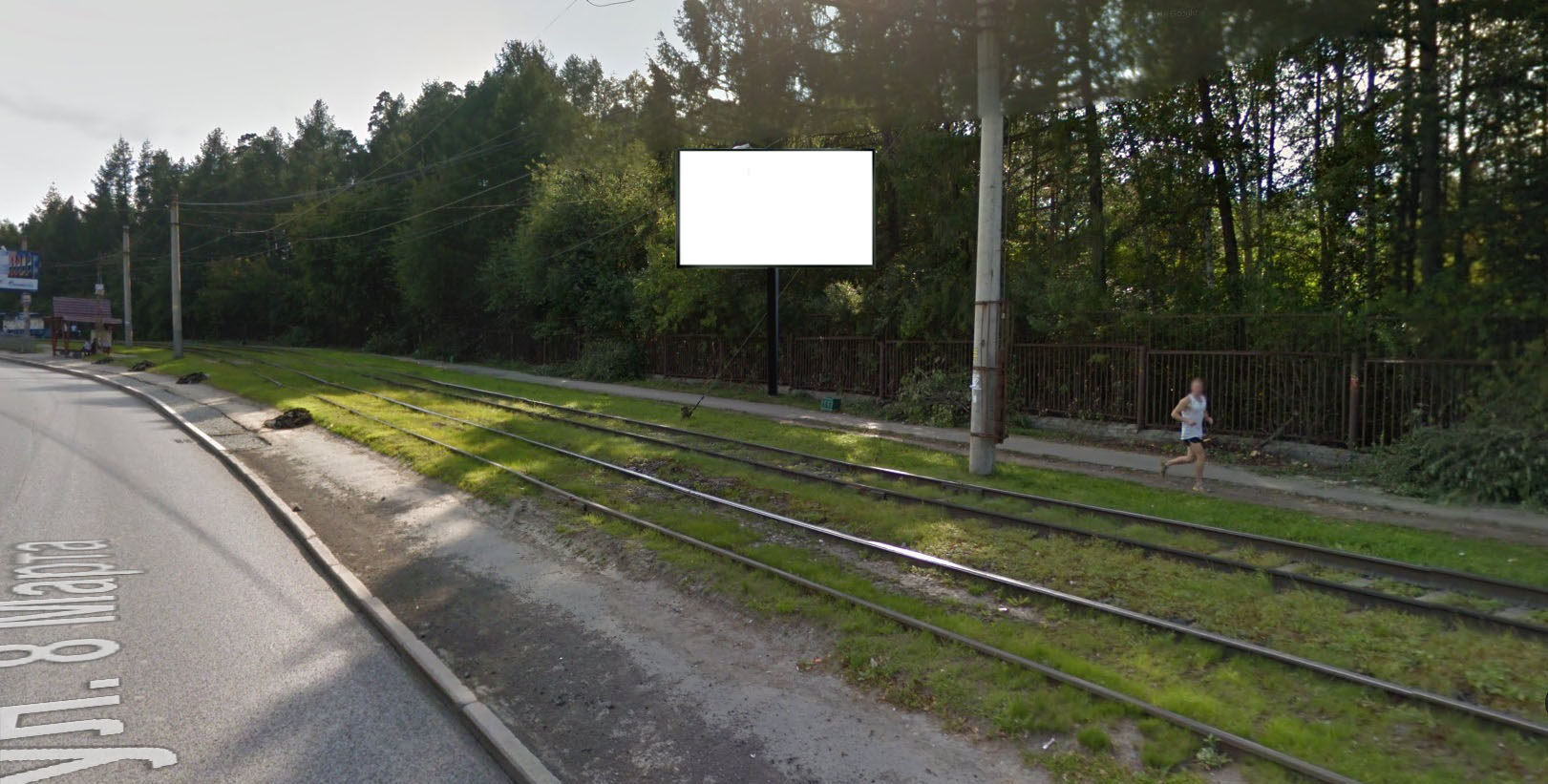 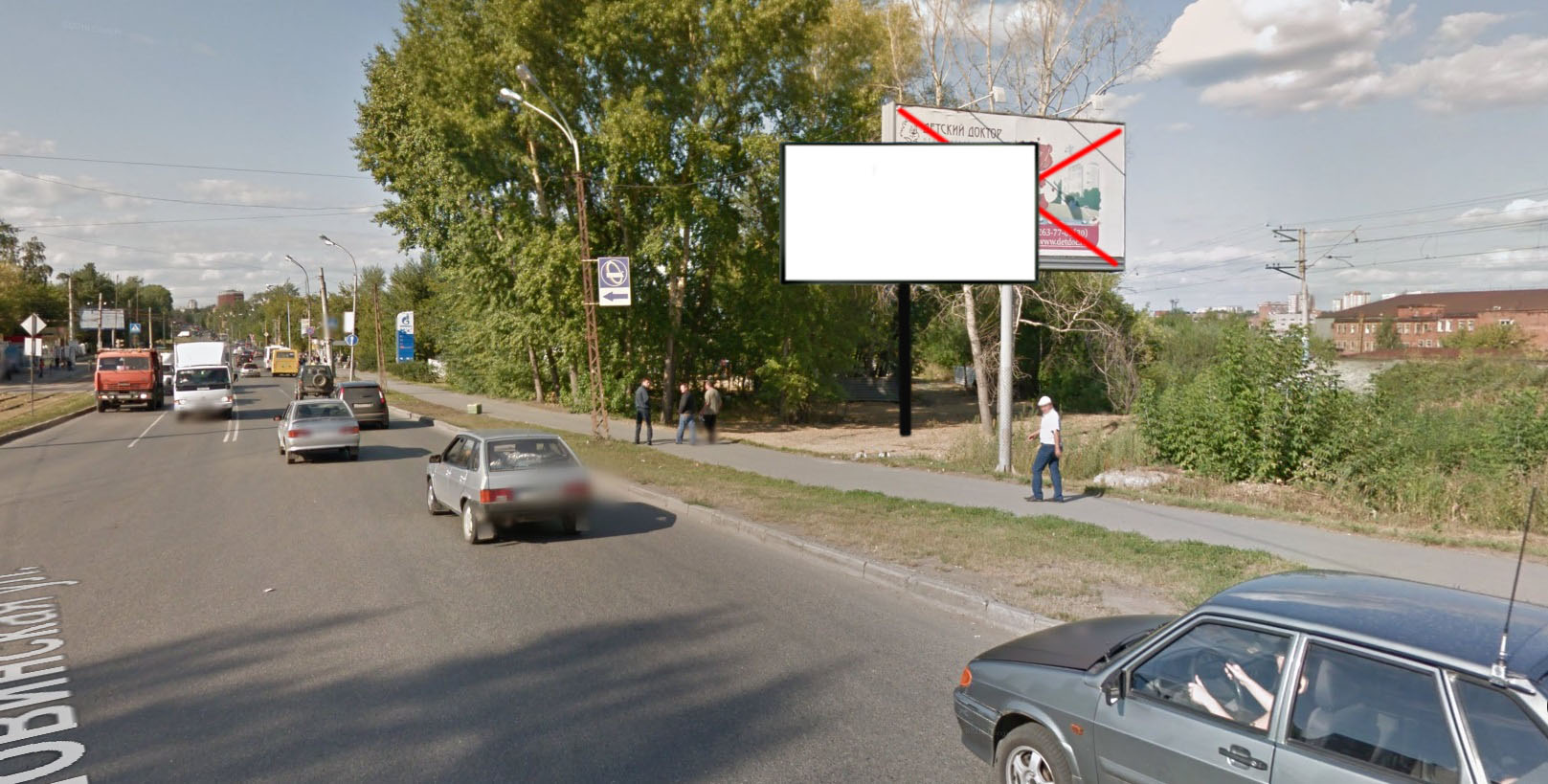 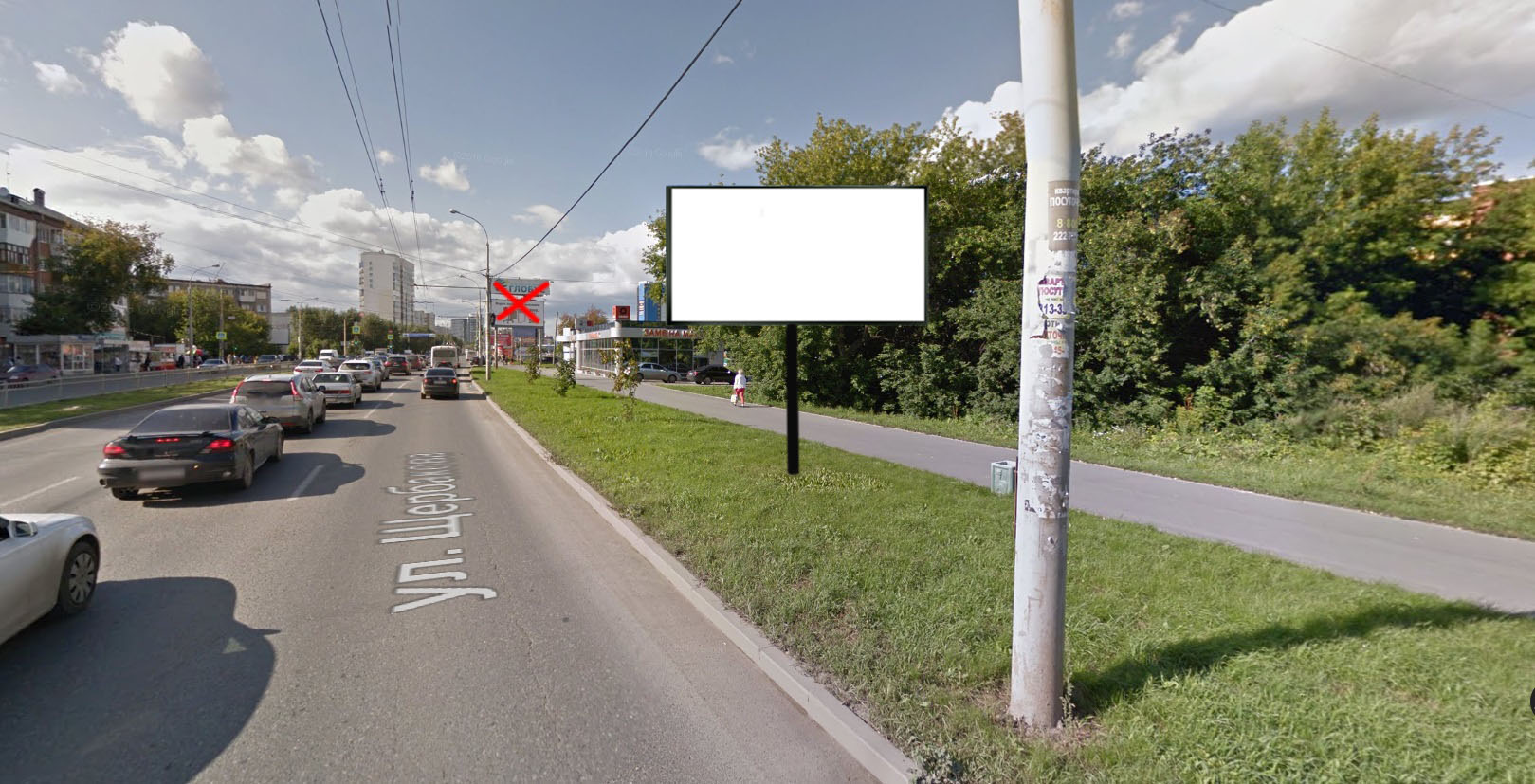 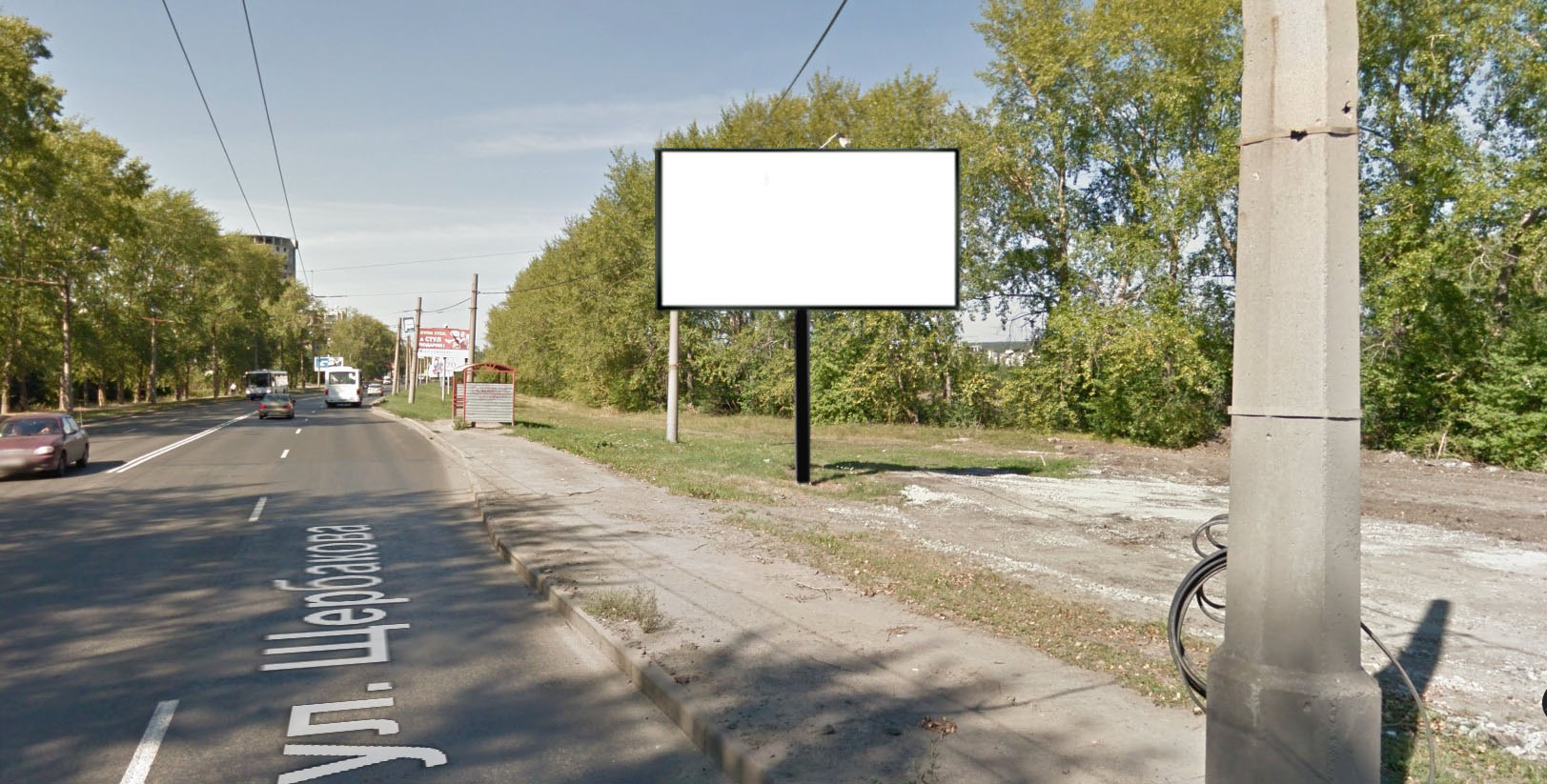 Код местаАдресТип*ВидПлощадь информационных полей, кв. мРазмеры, м (высота, ширина)Количество сторон921ул. Академика Бардина, 24 (позиция № 1)1Билборд (щит)186х31Код местаАдресТип*ВидПлощадь информационных полей, кв. мРазмеры, м (высота, ширина)Количество сторон22ул. Белореченская, 61Билборд (щит)186х31Код местаАдресТип*ВидПлощадь информационных полей, кв. мРазмеры, м (высота, ширина)Количество сторон1377ул. 40-летия Октября, 391Билборд (щит)186х31Код местаАдресТип*ВидПлощадь информационных полей, кв. мРазмеры, м (высота, ширина)Количество сторон18ул. Августа Бебеля, 1321Билборд (щит)366х32Код местаАдресТип*ВидПлощадь информационных полей, кв. мРазмеры, м (высота, ширина)Количество сторон19ул. Августа Бебеля, 151Билборд (щит)366х32Код местаАдресТип*ВидПлощадь информационных полей, кв. мРазмеры, м (высота, ширина)Количество сторон51ул. Репина, 601Билборд (щит)366х32Код местаАдресТип*ВидПлощадь информационных полей, кв. мРазмеры, м (высота, ширина)Количество сторон66ул. Токарей, 291Билборд (щит)366х32Код местаАдресТип*ВидПлощадь информационных полей, кв. мРазмеры, м (высота, ширина)Количество сторон186Московский тракт / ул. Светлореченская (в 60 м по четной стороне)1Билборд (щит)366х32Код местаАдресТип*ВидПлощадь информационных полей, кв. мРазмеры, м (высота, ширина)Количество сторон288ул.  Августа Бебеля (у дома № 115) / ул. Таватуйская1Билборд (щит)366х32Код местаАдресТип*ВидПлощадь информационных полей, кв. мРазмеры, м (высота, ширина)Количество сторон328ул.  Расточная (у дома № 44, позиция № 2)1Билборд (щит)366х32Код местаАдресТип*ВидПлощадь информационных полей, кв. мРазмеры, м (высота, ширина)Количество сторон329ул.  Расточная (у дома № 44, позиция № 1)1Билборд (щит)366х32Код местаАдресТип*ВидПлощадь информационных полей, кв. мРазмеры, м (высота, ширина)Количество сторон398ул.  Августа Бебеля / ул.  Автомагистральная1Билборд (щит)366х32Код местаАдресТип*ВидПлощадь информационных полей, кв. мРазмеры, м (высота, ширина)Количество сторон425ул. Завокзальная, 81Билборд (щит)366х32Код местаАдресТип*ВидПлощадь информационных полей, кв. мРазмеры, м (высота, ширина)Количество сторон545Егоршинский подход/ул.  Владимира Высоцкого (напротив дома № 1/2)1Билборд (щит)366х32Код местаАдресТип*ВидПлощадь информационных полей, кв. мРазмеры, м (высота, ширина)Количество сторон548Егоршинский подход / ул. Новгородцевой (напротив дома № 3)1Билборд (щит)366х32Код местаАдресТип*ВидПлощадь информационных полей, кв. мРазмеры, м (высота, ширина)Количество сторон549Егоршинский подход / 75 м до ЖД переезда1Билборд (щит)366х32Код местаАдресТип*ВидПлощадь информационных полей, кв. мРазмеры, м (высота, ширина)Количество сторон553Егоршинский подход (нечетная)/185 м от остановки «Дом Отдыха Шарташ»1Билборд (щит)366х32Код местаАдресТип*ВидПлощадь информационных полей, кв. мРазмеры, м (высота, ширина)Количество сторон554Егоршинский подход (нечетная)/напротив остановки «Дом Отдыха Шарташ»1Билборд (щит)366х32Код местаАдресТип*ВидПлощадь информационных полей, кв. мРазмеры, м (высота, ширина)Количество сторон583ул. Смазчиков, 51Билборд (щит)366х32Код местаАдресТип*ВидПлощадь информационных полей, кв. мРазмеры, м (высота, ширина)Количество сторон696ул. 40-летия Комсомола, 31 (позиция № 1)1Билборд (щит)366х32Код местаАдресТип*ВидПлощадь информационных полей, кв. мРазмеры, м (высота, ширина)Количество сторон826ул. Амундсена (у дома № 53)/ул. Волгоградская1Билборд (щит)366х32Код местаАдресТип*ВидПлощадь информационных полей, кв. мРазмеры, м (высота, ширина)Количество сторон838ул. Вильгельма де Геннина (нечетная сторона) / 247 м от улицы Краснолесья1Билборд (щит)366х32Код местаАдресТип*ВидПлощадь информационных полей, кв. мРазмеры, м (высота, ширина)Количество сторон845ул. Волгоградская/ ул.  Амундсена (у дома № 53)1Билборд (щит)366х32Код местаАдресТип*ВидПлощадь информационных полей, кв. мРазмеры, м (высота, ширина)Количество сторон854ул. Машинная/ ул. Цвиллинга (у дома № 7э)1Билборд (щит)366х32Код местаАдресТип*ВидПлощадь информационных полей, кв. мРазмеры, м (высота, ширина)Количество сторон855ул. Машинная (нечетная сторона) / 225 м от улицы Ткачей1Билборд (щит)366х32Код местаАдресТип*ВидПлощадь информационных полей, кв. мРазмеры, м (высота, ширина)Количество сторон1057ул. Серафимы Дерябиной, 43 (позиция № 1)1Билборд (щит)366х32Код местаАдресТип*ВидПлощадь информационных полей, кв. мРазмеры, м (высота, ширина)Количество сторон1122ул. Машинная, 331Билборд (щит)366х32Код местаАдресТип*ВидПлощадь информационных полей, кв. мРазмеры, м (высота, ширина)Количество сторон1123ул. Онежская/ул.  Белинского (у дома № 169 б)1Билборд (щит)366х32Код местаАдресТип*ВидПлощадь информационных полей, кв. мРазмеры, м (высота, ширина)Количество сторон1146ул.  Тверитина (четная сторона) / ул.  Бажова1Билборд (щит)366х32Код местаАдресТип*ВидПлощадь информационных полей, кв. мРазмеры, м (высота, ширина)Количество сторон1238Пер. Базовый, 201Билборд (щит)366х32Код местаАдресТип*ВидПлощадь информационных полей, кв. мРазмеры, м (высота, ширина)Количество сторон1311Серовский тракт/160 м от улицы Павловской1Билборд (щит)366х32Код местаАдресТип*ВидПлощадь информационных полей, кв. мРазмеры, м (высота, ширина)Количество сторон1317ул. Фронтовых бригад (напротив дома № 2а)1Билборд (щит)366х32Код местаАдресТип*ВидПлощадь информационных полей, кв. мРазмеры, м (высота, ширина)Количество сторон1368ул. Донбасская/бульвар Культуры (у дома № 44)1Билборд (щит)366х32Код местаАдресТип*ВидПлощадь информационных полей, кв. мРазмеры, м (высота, ширина)Количество сторон1451ул.  8 Марта (напротив дома № 197)1Билборд (щит)366х32Код местаАдресТип*ВидПлощадь информационных полей, кв. мРазмеры, м (высота, ширина)Количество сторон1522ул.  Титова / ул. Новинская (у железнодорожного переезда)1Билборд (щит)366х32Код местаАдресТип*ВидПлощадь информационных полей, кв. мРазмеры, м (высота, ширина)Количество сторон1527ул. Щербакова (напротив дома № 7)1Билборд (щит)366х32Код местаАдресТип*ВидПлощадь информационных полей, кв. мРазмеры, м (высота, ширина)Количество сторон1532ул.  Щербакова (напротив поворота к лыжной базе СКА)1Билборд (щит)366х32